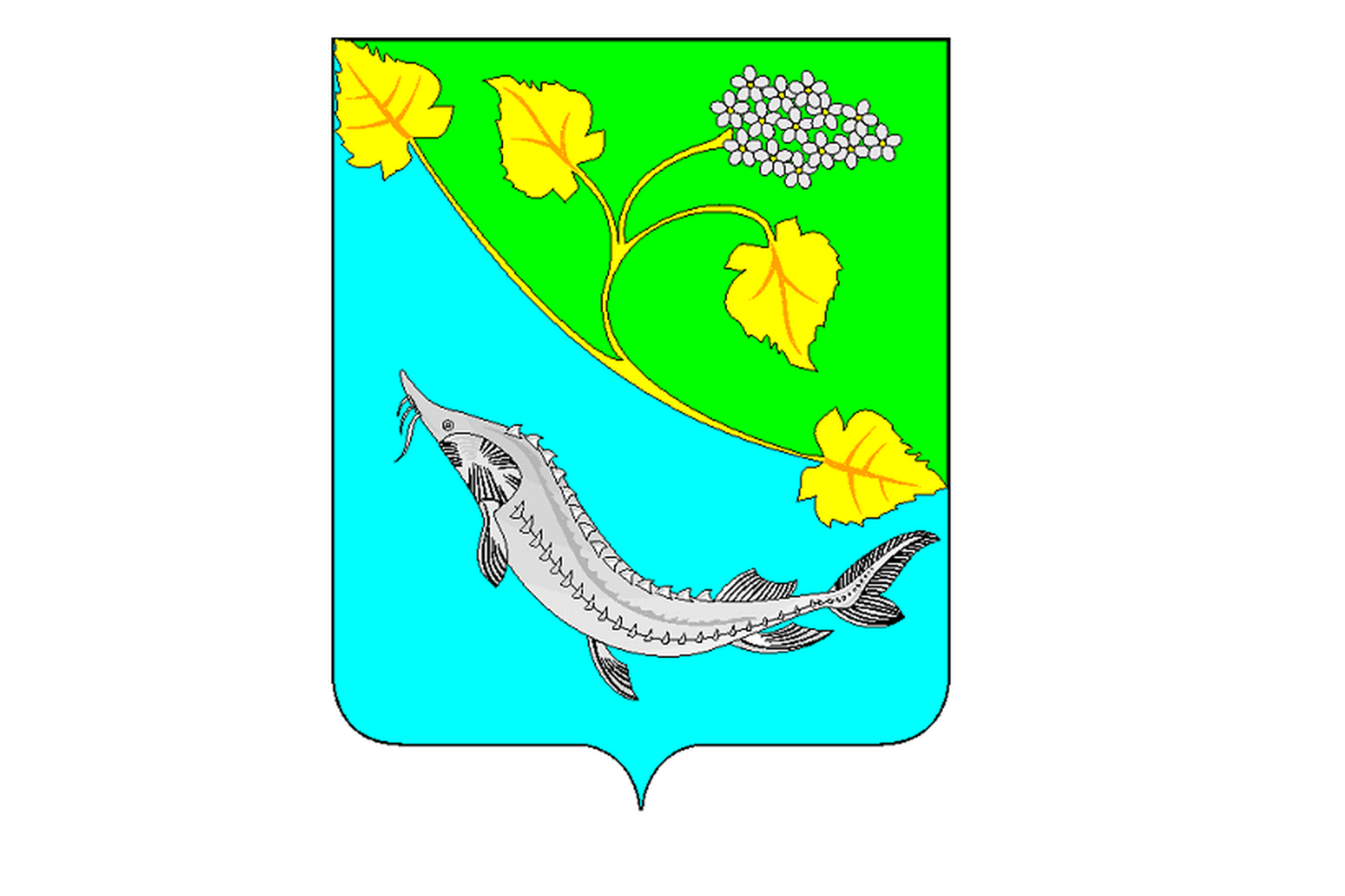 2021 годВведениеГодовой доклад о ходе реализации муниципальных программ Ленинского муниципального района за 2021 год (далее  - Годовой доклад) подготовлен в соответствии с пунктом 6.13. Порядка разработки, реализации и оценки эффективности реализации муниципальных программ Ленинского муниципального района Волгоградской области, утвержденного постановлением администрации Ленинского муниципального района  от  25.09.2018  № 573 «Об утверждении Порядка разработки, реализации и оценки эффективности реализации муниципальных программ Ленинского муниципального района Волгоградской области», на основе докладов ответственных исполнителей муниципальных программ, представленных в отдел экономики администрации Ленинского муниципального района и на основе информации финансового отдела администрации Ленинского муниципального района.Общие сведения о муниципальных программах Ленинского муниципального районаВ 2021 году представлены отчеты по 19 муниципальных программам (далее именуемым – МП), направленных на решение приоритетных задач социально-значимых для социально-экономического развития Ленинского муниципального района:Отдел по сельскому хозяйству и продовольствию администрации Ленинского муниципального района – 2 МП;Отдел по жизнеобеспечению администрации Ленинского муниципального района – 3 МП;Отдел по социальной политике администрации Ленинского муниципального района – 8 МП;Общий отдел администрации Ленинского муниципального района  - 1 МП;Отдел образования администрации Ленинского муниципального района – 3 МП.Отдел экономики  администрации Ленинского муниципального района – 1 МП.Муниципальные программы приняты постановлениями администрации Ленинского муниципального района:- от 18.10.2016 № 467 «Об утверждении муниципальной программы «Развитие территориального общественного самоуправления Ленинского муниципального района» (в редакции постановлений от 20.12.2016 № 574, от 27.02.2017 № 77, от 28.07.2017 № 354, от 22.12.2017 № 635, от 28.09.2018 № 577, от 14.01.2019 № 3, от 01.07.2019 № 309, от  26.12.2019   № 733, от 23.12.2020 № 628, от 15.10.2021 № 537);- от 17.10.2017 № 499 «Об утверждении муниципальной программы «Развитие и поддержка малого и среднего предпринимательства на территории Ленинского муниципального района» (в редакции постановлений от 19.12.2017 № 626, от 19.09.2018 № 562, от 21.01.2019 № 33, 16.08.2019 № 398, от 26.12.2019   № 734, от 12.10.2020 № 484, от 12.01.2021 № 12, от 30.12.2021 № 684);- от 16.10.2017 № 493 «Об утверждении муниципальной программы «Повышение безопасности дорожного движения в Ленинском муниципальном районе» (в редакции постановлений от 21.12.2017 № 630, от 09.04.2018 № 178, от 29.05.2018 № 292, от 27.06.2018 № 392, от 27.07.2018 № 436, от 31.08.2018 № 527, от 28.09.2018 № 575, от 02.11.2018 № 630, от 07.12.2018 № 692, от 29.12.2018 № 732, от 16.01.2019 № 21, от 26.03.2019 № 123, от 18.04.2019 № 174, от 28.06.2019 № 306, от 09.08.2019 № 385, от 06.09.2019 № 443,от 21.11.2019 № 630, от 06.12.2019 № 673, от 30.12.2019   № 756, от 12.03.2020 № 108, от 11.06.2020 № 261, от 05.08.2020 № 352, от 29.09.2020 № 461, от 30.12.2020 № 657, от 22.01.2021 № 32, от 18.05.2021 № 273, от 30.06.2021 № 344, от 11.08.2021 № 422, от 07.10.2021 № 526, от 30.12.2021 № 687);- от  04.10.2017 №  466 «Об утверждении муниципальной программы Ленинского муниципального района «Развитие агропромышленного комплекса Ленинского муниципального района» (в редакции постановлений от 26.06.2018 № 391, от 30.11.2018 № 676, от 23.04.2019  № 179, от 30.09.2019 № 504, от 22.11.2019 № 645, от 30.12.2019  № 744, от 15.04.2020 № 173, от 12.05.2020 № 221, от 11.06.2020 № 260, от 03.08.2020 № 346, от 25.12.2020 № 639, от 11.05.2021 № 260, от 18.06.2021 № 323, от 29.12.2021 № 677);- от 24.10.2017 № 524 «Об утверждении муниципальной программы Ленинского муниципального района «Капитальное строительство и развитие социальной сферы Ленинского муниципального района» (в редакции постановлений от 21.12.2017 № 634, от 30.07.2018 № 445, от 16.01.2019 № 20, от 30.09.2019 № 499, от 21.11.2019 № 632, от 30.12.2019   № 751, от 30.12.2019 № 764, от 18.02.2020 № 64, от 12.03.2020 № 107, от 15.04.2020 № 171, от 06.05.2020 № 212, от 07.08.2020 № 366, от 02.11.2020 № 527, от 22.01.2021 № 33, от 31.03.2021 № 182, от 18.05.2021 № 272, от 30.06.2021 № 345, от 11.08.2021 № 421, от 07.10.2021 № 525, от 30.12.2021 № 685);- от 18.10.2017 № 500 «Об утверждении муниципальной программы «Духовно-нравственное воспитание граждан в Ленинском муниципальном районе» (в редакции постановлений от 26.12.2017 № 637, от 15.01.2019 № 10, от 30.12.2019 № 754, от 25.06.2020 № 279, от 11.01.2021 № 6, от 16.04.2021 № 215);- от 18.10.2017 № 501 «Об утверждении муниципальной программы «Развитие туризма в Ленинском муниципальном районе» (в редакции постановлений от 26.12.2017 № 637, от 15.01.2019 № 7, от 30.12.2019 № 755, от 18.06.2020 № 276, от 11.01.2021 № 7);- от 24.10.2017 № 523 «Об утверждении муниципальной программы Ленинского муниципального района «Программа по энергосбережению и повышению энергетической эффективности Ленинского муниципального района Волгоградской области» (в редакции постановлений от 21.12.2017 № 633, от 02.07.2018 № 395, от 16.01.2019 № 19, от 28.06.2019 № 305, от 21.11.2019 № 631, от 26.12.2019   № 732, от 13.01.2020 № 6, от 18.02.2020 № 65, от 13.07.2020 № 304, от 29.07.2020 № 336, от 30.12.2020 № 658, от 22.01.2021 № 31, от 30.06.2021 № 346, от 30.12.2021 № 686);- от 04.10.2017 №  467 «Об утверждении муниципальной программы Ленинского муниципального района «Развитие дошкольного образования Ленинского муниципального района» (в редакции постановлений от 22.12.2017 № 636, 31.07.2018 № 446, 17.01.2019 № 25, от  30.05.2019  №  243, от 15.08.2019 № 395, от 24.10.2019 № 569, от 21.11.2019 № 638, от 15.01.2020 № 16, от 10.06.2020 № 255, от 30.12.2020 № 649, от 28.01.2021 № 51, от 08.10.2021 № 528, от 09.12.2021 № 620);- от  04.10.2017  №  468 «Об утверждении муниципальной программы Ленинского муниципального района «Комплекс мер по созданию безопасных условий для обучающихся и воспитанников в образовательных организациях  Ленинского муниципального района» (в редакции постановлений от 04.04.2018 № 168, от 08.05.2018 № 226, от 06.07.2018 № 406, от 28.09.2018 № 578, от 30.11.2018 № 682, от 29.12.2018 № 731, от 16.01.2019 № 17, от 29.03.2019 № 128, от 28.06.2019 № 307, от 17.07.2019 № 346, от 15.08.2019 № 396, от 30.09.2019 № 500, от 21.11.2019 № 639, от 15.01.2020 № 17, от 16.01.2020 № 19, от 12.03.2020 № 109, от 15.04.2020 № 172, от 07.05.2020 № 215, от 10.06.2020 № 258, от 30.12.2020 № 650, от 25.01.2021 № 35, от 07.04.2021 № 195, от 23.04.2021 № 228, от 10.06.2021 № 313, от 15.10.2021 № 538, от 17.12.2021 № 642);- от  06.10.2017  № 472 «Об утверждении муниципальной программы Ленинского муниципального района «Комплексные меры противодействия злоупотреблению наркотиками и их незаконному обороту в Ленинском муниципальном районе» (в редакции постановлений от 26.12.2017 № 640, от 15.01.2019 № 11, от 30.12.2019   № 749, от 26.05.2020 № 228, от 30.12.2020 № 652, от 28.01.2021 № 49, от 12.03.2021 № 126);- от 19.10.2016 № 472 «Об утверждении муниципальной  программы «Комплексное развитие сельских территорий Ленинского муниципального района»  (в редакции постановлений от 26.12.2016 № 582, от 31.01.2017 № 31, от 31.03.2017 № 146, от 10.05.2017 № 221, от 24.07.2017 № 339, от 23.10.2017 № 517, от 14.12.2017 № 604, от 28.12.2017 № 656, от 18.04.2018 № 197, от 04.06.2018 № 299, от 27.12.2018 № 718, от 17.01.2019 № 26, от 14.05.2019 № 209, от 24.07.2019 № 354, от 30.12.2019   № 747, от 20.02.2020 № 69, от 09.04.2020 № 159, от 06.05.2020 № 213, от 04.06.2020 № 245, от 03.08.2020 № 347, от 25.12.2020 № 638, от 15.06.2021 № 321от 29.12.2021 № 676);- от 06.10.2017 № 470 «Об утверждении муниципальной программы Ленинского муниципального района «Молодой семье – доступное жилье» (в редакции постановлений от 21.12.2017 № 629, от 10.07.2018 № 407, от 15.01.2019 № 8, от 26.04.2019 №191, от 26.06.2019 № 290, от 05.12.2019 № 668, от 10.01.2020 № 5, от 11.06.2020 № 262, от 13.10.2020 № 490, от 05.04.2021 № 189, от 20.12.2021 № 648);- от 26.10.2017 № 527 «Об утверждении муниципальной программы «Организация отдыха и оздоровления отдельных категорий детей в каникулярное время» (в редакции постановлений от 28.09.2018 № 576, от 15.01.2019 № 9, от 05.12.2019 № 669, от 30.12.2019 № 757, от 13.10.2020 № 491, от 11.01.2021 № 9, от 27.12.2021 № 666);- от 06.10.2017 №  471 «Об утверждении муниципальной программы Ленинского муниципального района «Профилактика правонарушений на территории Ленинского муниципального района» (в редакции постановлений от 14.01.2019 № 4, от 30.12.2019  № 748, от 26.05.2020 № 228, от 30.12.2020 № 653, от 28.01.2021 № 48);- от 02.10.2018 № 587 «Об утверждении муниципальной программы Ленинского муниципального района «Демография» (в редакции постановления  от 15.01.2019 № 6, от 30.12.2019   № 750, от 09.04.2020 №160, от 28.01.2021 № 50);- от 17.10.2019 № 543 «Об утверждении муниципальной программы «Профилактика терроризма и экстремизма на территории Ленинского муниципального района» (в редакции постановлений от 25.12.2019 № 718, от 24.12.2020 № 637, от 23.12.2021 № 659);- от 13.04.2020 №168 «Об утверждении муниципальной программы Ленинского муниципального района «Развитие физической культуры и спорта в Ленинском муниципальном районе» (в редакции постановлений от 21.04.2020 № 185, от 20.07.2020 № 317, от 13.11.2020 № 554, от 30.12.2020 № 655, от 13.04.2021 № 212, от 29.04.2021 № 248, от 13.07.2021 № 363, от 23.12.2021 № 660);- от 12.10.2020 № 488 «Об утверждении муниципальной программы Ленинского муниципального района «Развитие системы образования в Ленинском муниципальном районе» (в редакции постановлений от 26.01.2021 № 39, от 07.04.2021 № 194, от 08.10.2021 № 529, от 14.12.2021 № 631).В структуре принятых МП 3 программ со сроком реализации до 2023 года, 13 МП со сроком до 2024 года включительно и 2 МП со сроком до 2025 года включительно.Мониторинг хода реализации муниципальных программ Ленинского муниципального района позволяет определить полноту выполнения сроков реализации программных мероприятий, ориентирован на ранее предупреждение каких-либо проблем и отклонений хода реализации муниципальных программ. В рамках данного мероприятия в течение 2021 года ответственные исполнители муниципальных программ представили отчеты о ходе реализации муниципальных программ, содержащие краткие итоги реализации. Следует отметить, что в соответствии с Порядком, муниципальные программы отражаются в прогнозе социально-экономического развития Ленинского муниципального района на 2021 год и на плановый период 2022и 2023 годов.Целью формирования муниципальных программ Ленинского муниципального района являются решение социально-значимых задач, которые стоят перед Ленинским муниципальным районом, а также усиление программно-целевого принципа расходования средств бюджета района, повышение результативности и эффективности их использования. Реализация муниципальных программ Ленинского муниципального района в 2021 году была направлена на решение ключевых задач и достижение важных стратегических целей и приоритетов социально-экономического развития экономики Ленинского муниципального района.II. Данные  о конкретных  результатах,  достигнутых за отчетный периодВсего в 2021 году в соответствии с утвержденными муниципальными программами было предусмотрено достижение 150 целевых показателей. По результатам исполнения  средняя степень достижения целевых показателей для решения целей и задач муниципальных программ в целом составила 74,53 процентов. Степенью  достижения целевых показателей для решения целей и решения задач муниципальных программ от 80,00 до 100,00 процентов характеризуются 8 муниципальных программам:«Организация отдыха и оздоровления отдельных категорий детей в каникулярное время, проживающих на территории Ленинского муниципального района» (86,00 процентов).«Профилактика правонарушений на территории Ленинского муниципального района» (86 процентов);«Профилактика терроризма и экстремизма на территории Ленинского муниципального района» (86 процентов);«Комплексные меры противодействия злоупотреблению наркотиками и их незаконному обороту в Ленинском муниципальном районе» (84 процентов); «Молодой семье – доступное жилье» (83,00 процентов);«Развитие дошкольного образования Ленинского муниципального района» (83,00 процентов);«Развитие физической культуры и спорта в Ленинском муниципальном районе» (82,00 процентов);«Программа по энергосбережению и повышению энергетической эффективности Ленинского муниципального района» (81,00 процентов);Степенью  достижения целевых показателей для решения целей и задач муниципальных программ от 50,00 до 79,00 процентов характеризуются 11 муниципальных программ:«Капитальное строительство и развитие социальной сферы Ленинского муниципального района» (78,00 процентов).  «Комплексное развитие сельских территорий Ленинского муниципального района» (76,00 процентов);«Комплекс мер по созданию безопасных условий для обучающихся в образовательных организациях  Ленинского муниципального района» (76,00 процентов);«Развитие агропромышленного  комплекса  Ленинского муниципального района» (71,00 процентов).«Повышение безопасности дорожного движения в Ленинском муниципальном районе» (67,00 процентов); «Развитие и поддержка малого и среднего предпринимательства на территории Ленинского муниципального района» (64,00 процентов);«Духовно – нравственное воспитание  граждан в Ленинском муниципальном районе» (64,00 процентов);«Развитие туризма в Ленинском муниципальном районе» (64,00  процентов);«Развитие территориального  общественного  самоуправления Ленинского муниципального района» (64,00 процентов);«Развитие системы образования в Ленинском муниципальном районе» (62,00 процентов);«Демография» (59,00 процентов).В 2021 году в рамках муниципальной программы «Комплекс мер по созданию безопасных условий для обучающихся в общеобразовательных организациях Ленинского муниципального района» в образовательных организациях  района были достигнуты следующие целевые показатели: -количество систем АПС, канала передач с выводом на пожарную часть, прошедших ТО - 25 образовательных организаций (МБОУ ДО "Ленинская ДШИ", МБОУ ДО "Ленинский ДЮЦ", МКДОУ "Детский сад № 1 "Буратино",  МКДОУ "Детский сад № 2 "Родничок", МКДОУ "Детский сад № 3 "Колокольчик", МКДОУ "Детский сад №5 "Солнышко", МКДОУ "Детский сад № 6 "Радуга", МКДОУ "Детский сад № 7 "Сказка", МКДОУ "Заплавинский детский сад", МКДОУ "Маляевский детский сад", МКДОУ "Царевский детский сад", МКОУ "Заплавинская СОШ", МКОУ "Ильичевская СОШ", МКОУ "Каршевитская СОШ", МКОУ "Колобовская СОШ", МКОУ "Коммунаровская СОШ", МКОУ "Ленинская СОШ № 1", МКОУ "Ленинская СОШ № 2", МКОУ "Ленинская СОШ № 3", МКОУ "Маляевская ООШ", МКОУ "Маякоктябрьская СОШ", МКОУ "Покровская СОШ", МКОУ "Рассветинская СОШ", МКОУ "Степновская СОШ", МКОУ "Царевская СОШ")-количество приобретенных огнетушителей - 35 штуки, в том числе в 7 образовательных организациях (МКДОУ "Детский сад № 1 "Буратино",  МКДОУ "Детский сад № 2 "Родничок", МКДОУ "Детский сад № 7 "Сказка", МКДОУ "Царевский детский сад, МКОУ "Ленинская СОШ № 1", МКОУ "Ленинская СОШ № 2", МКОУ "Степновская СОШ"); -число слушателей, прошедших курс обучения  по пожарному техминимуму и ответственного за электрохозяйство - 7 человек, в том числе в 4 образовательных организациях (МКДОУ "Детский сад № 7 "Сказка", МКДОУ "Заплавинский детский сад", МКОУ "Каршевитская СОШ", МКОУ "Маляевская ООШ"); -количество общеобразовательных организаций – 25 штук выполнен в рамках мероприятий «приобретение и монтаж электроматериалов, проведение электротехнических испытаний и электрических  измерений электрооборудования, обработка огнезащитным составом деревянных конструкций, проверка качества огнезащитной обработки, испытание пожарной лестницы» и «техническое обслуживание системы видеонаблюдения, услуги по централизованной охране» (МБОУ ДО "Ленинская ДШИ", МБОУ ДО "Ленинский ДЮЦ", МКДОУ "Детский сад № 1 "Буратино",  МКДОУ "Детский сад № 2 "Родничок", МКДОУ "Детский сад № 3 "Колокольчик", МКДОУ "Детский сад №5 "Солнышко", МКДОУ "Детский сад № 6 "Радуга", МКДОУ "Детский сад № 7 "Сказка", МКДОУ "Заплавинский детский сад", МКДОУ "Маляевский детский сад", МКДОУ "Царевский детский сад", МКОУ "Заплавинская СОШ", МКОУ "Ильичевская СОШ", МКОУ "Каршевитская СОШ", МКОУ "Колобовская СОШ", МКОУ "Коммунаровская СОШ", МКОУ "Ленинская СОШ № 1", МКОУ "Ленинская СОШ № 2", МКОУ "Ленинская СОШ № 3", МКОУ "Маляевская ООШ", МКОУ "Маякоктябрьская СОШ", МКОУ "Покровская СОШ", МКОУ "Рассветинская СОШ", МКОУ "Степновская СОШ", МКОУ "Царевская СОШ")- доля муниципальных общеобразовательных организаций, требующих текущего ремонта – 7,14 %. (МКОУ «Маляевская ООШ»);-   доля муниципальных образовательных организаций, требующих текущего ремонта и оснащения – 12,5%  (МКОУ «Ленинская СОШ №2», МКОУ «Царевская СОШ» и МКОУ «Колобовская СОШ» )- количество благоустроенных площадок в общеобразовательных организациях  1 штука  (МКОУ «Ленинская СОШ №2»)-  количество установленных камер видеонаблюдения 0 штук.- количество установленных тревожных кнопок 0 штук.-  количество установленных систем централизованной охраны 10 штук (МБОУ ДО "Ленинский ДЮЦ", МКДОУ "Детский сад № 1 "Буратино",  МКДОУ "Детский сад № 2 "Родничок", МКДОУ "Детский сад № 3 "Колокольчик", МКДОУ "Детский сад №5 "Солнышко", МКДОУ "Детский сад № 6 "Радуга", МКДОУ "Детский сад № 7 "Сказка", МКДОУ "Заплавинский детский сад", МКДОУ "Маляевский детский сад", МКДОУ "Царевский детский сад")- количество установленных систем оповещения и управления эвакуацией (СОУЭ) 0 штук.- количество модернизированных спортивных площадок в общеобразовательных организациях 1 единица (МКОУ «Ленинская СОШ №3).В 2021 году 3 целевых показателя, указанных в муниципальной программе, не имели запланированного значения.По итогам реализации муниципальной программы «Развитие территориального общественного самоуправления Ленинского муниципального района» на территории района в 2021 году следует отметить сохранение системы территориального общественного самоуправления в количестве 43 единиц, из них юридических лиц - 26 единиц. Количество жителей, проживающих в границах ТОС – 100%. Количество семинаров с главами, специалистами администраций поселений и активом организаций ТОС по обсуждению проблем, обмену опытом работы – 2. Количество граждан, участвующих в мероприятиях по благоустройству и улучшению санитарного состояния территории, спортивных и массовых  мероприятиях, проводимых силами и с участием организаций ТОС  - 9667 чел. Количество организаций территориального общественного самоуправления, имеющих собственные информационные ресурсы (сайты, стенгазеты, информационные листы), в процентах от общего количества организаций территориального общественного самоуправления Ленинского муниципального района - 100%. Количество проведенных силами и с участием ТОС мероприятий по благоустройству и улучшению санитарного состояния территории в границах ТОС- 521.	Из 6 целевых показателей   выполнены 5.  Показатель «количество семинаров с главами, специалистами администраций поселений и активом организаций ТОС по обсуждению проблем, обмену опытом работы»  выполнен на 50 %.  Не достижение целевого показателя связано с ограничениями на проведение массовых мероприятий, введенными в связи с распространением новой коронавирусной инфекцией на территории Волгоградской области и Ленинского муниципального района. Кроме двух семинаров постоянно проводились индивидуальные консультации по обозначенным вопросам. Основные результаты показывают, что такие задачи муниципальной программы, как дальнейшее вовлечение населения Ленинского муниципального района в процессы формирования и развития территориального общественного самоуправления для эффективного решения вопросов местного значения,  совершенствование взаимодействия администрации Ленинского муниципального района,  администраций поселений с организациями территориального общественного самоуправления для реализации социально значимых инициатив населения, стимулирование организаций территориального общественного самоуправления для решения вопросов уставной деятельности и обмена опытом,  информационная поддержка деятельности территориального общественного самоуправления,  создание условий для повышения качества деятельности организаций территориального общественного самоуправления,  обеспечение условий для развития системы территориального общественного самоуправления, успешно решаются.В целях реализации муниципальной программы «Профилактика терроризма и экстремизма на территории Ленинского муниципального района» основными результатами реализации муниципальной программы в 2021 году являются: - количество совещаний, семинаров по проблемам нравственного оздоровления общества – 4; - количество циклов лекций (бесед) в учреждениях образования, культуры, молодежной политике района, направленных на профилактику проявлений терроризма и экстремизма, преступлений против личности, общества, государства в молодежной среде - 90; - количество публикаций в СМИ по профилактике терроризма и экстремизма на территории Ленинского муниципального района - 4; - количество обследований антитеррористической защищенности и безопасности при подготовке и проведении массовых общественно-политических, спортивных, культурно-развлекательных зрелищных мероприятий  - 21; - количество выявленных нарушений в результате мониторинга ситуации, комплексного изучения причин и условий, способствующих распространению экстремистских идей, их общественного восприятия – 0; - количество участников культурно-массовых мероприятий, направленных на достижение взаимопонимания и взаимного уважения в вопросах межэтнического и межкультурного сотрудничества – 2948 человек; - количество информационных плакатов по профилактике экстремизма и терроризма на территории Ленинского муниципального района – 100. Из 7 целевых показателей 7 выполнены в полном объеме. Основные результаты показывают, что такие задачи муниципальной программы, как стабильность национальных отношений, информирование несовершеннолетних, в целях профилактики проявлений терроризма и экстремизма, преступлений против личности, информирование населения о профилактике терроризма и экстремизма, повышение уровня антитеррористической защищенности объектов с массовым пребыванием людей, выявление причин и условий, способствующих распространению экстремистских идей, их общественного восприятия, достижение взаимопонимания и взаимного уважения в вопросах межэтнического и межкультурного сотрудничества, успешно решаются.В ходе реализации муниципальной программы «Комплексное развитие сельских территорий Ленинского муниципального района» в рамках целевого показателя по объему воды, поданной в точки водовыдела - копани Ленинского муниципального района плановое значение - 550000,00 м3, фактически показатель составляет 548681,00 м3. В рамках целевого показателя - количество приобретенной специализированной техники для подвоза воды населению - плановое значение 1 единица, выполнен и составляет 1 единицу. Выполнен и составляет 10 единиц целевой показатель по количеству приобретенного оборудования для доочистки воды - плановое значение 10 единиц. Доля населения муниципального образования, обеспеченного качественной питьевой водой составляет 24,6 процентов (плановое значение 24,6 процентов).В рамках целевого показателя по количеству созданных рабочих мест на селе - плановое значение 5 мест, фактически было создано 5 постоянных рабочих мест.          В рамках целевого показателя по количеству реализованных на сельских территориях проектов по благоустройству - плановое значение 5 единиц, исполнение составляет 5 единиц. Были выполнены мероприятия по благоустройству: устройство щебеночного покрытия дорог общего пользования по улицам Л. Чайкиной, Гагарина, К. Маркса, Подгорная, Халтурина в селе Бахтияровка Бахтияровского сельского поселения Ленинского муниципального района Волгоградской области; ремонт фасада здания МКУ «Заплавненский СЦКД «Родина» по адресу: ул.Совхозная, 21, с. Заплавное, Ленинский муниципальный район, Волгоградская область; - устройство мест накопления ТКО в с. Маляевка, Ленинского муниципального района Волгоградской области; - устройство щебеночного покрытия дорог общего пользования по ул. Школьная, ул. Ключевая, ул. Колхозная в Путь Ильича, ул. Ленина в поселке Тракторострой Ильичевского сельского поселения Ленинского муниципального района Волгоградской области; - устройство мест накопления ТКО в с. Покровка, п. Степана Разина Покровского сельского поселения Ленинского муниципального района Волгоградской области.В результате реализации муниципальной программы «Молодой семье – доступное жилье» наблюдается положительная тенденция поддержки в решении жилищной проблемы молодых семей, признанных  нуждающимися в улучшении жилищных условий на территории Ленинского муниципального района. Так за 2021 год было заключено 13 соглашений с городским и сельскими поселениями Ленинского муниципального района.Заключено Соглашение с Комитетом строительства Волгоградской области о реализации основного мероприятия «Обеспечение доступным и комфортным жильем молодых семей» государственной программы  Российской Федерации  «Обеспечение доступным  и комфортным жильём и коммунальными услугами граждан Российской Федерации» от 30.12.2017 № 1710 за счёт средств федерального, областного бюджетов, предусмотренных на эти цели в очередном финансовом году. В результате показатель «количество молодых  семей,  улучшивших  жилищные условия (в том числе  с  использованием  заемных средств) при оказании содействия за счет средств федерального, областного и местных бюджетов»  достигнут в полном объеме, и 7 семей реализовали данное право в полном объеме и улучшили свои жилищные условия. Показатель «количество семей в общем списке участников программы «Молодой семье – доступное жильё» - 51 семья (плановый показатель 52), не достигнут в полном объёме.В ходе реализации муниципальной программы «Организация отдыха и оздоровления отдельных категорий детей в каникулярное время, проживающих на территории Ленинского муниципального района» выполнены целевые показатели  - количество информированных, заинтересованных лиц, потенциальных участников Программы составило 500 человек; - количество учтенных участников Программы в базе данных по Ленинскому муниципальному  району при плане 180 человек – показатель достигнут в полном объеме; - количество детей отдохнувших в организациях отдыха и оздоровления детей с полной оплатой стоимости путевок за счет средств областного и местного бюджетов составило 175 человек, в том числе 20 путевка за счет местного бюджета на сумму 345,62 тыс.рублей в в ВРМДОО «Участие». За счет средств областного бюджета 87 путевок по сертификатам: ДОЛ «Чайка» Среднеахтубинский район х. Заяр, ООО «ДЗОБ «Ручеек» Дубовский район с. Песковатка, ДЛОЛ «Лазурный»Иловлинский район х.Озерки, ДОЛ «Лукоморье» Быковский район с. Луговая Пролейка, ДОЛ «Орленок на Ахтубе» Среднеахтубинский район х. Заяр, ДОЛ «Заволжье» Среднеахтубинский район; 5 путевок в "Заволжье" ООО "ВС" для детей, состоящих на всех видах учета в органах и учреждениях системы профилактики безнадзорности и правонарушений несовершеннолетних; 30 путевок в ДОЛ КД «Зори Анапы» на Черноморском курорте Анапа, 6 путевок в МБОУ ДО ООЦ г. Камышин, 13 путевок в ЛПЧУП "Санаторий "Качалинский" Волгоградской области, 1 путевка в АО Санаторий "Анапа"Черноморский курорт Анапа, 2 путевки в ГЛПУ "Санаторий "Элона" г. Анапа, 5 путевок в ГЛПУ "Санаторий  "Кубань" г. Анапа, 2 путевки в ЛПУП  "ЦВМ Санаторий "Лесная поляна" курорт Пятигорск, 2 путевки в "Санаторий "Н.А.Семашко" Кавказские минеральные воды, курорт Кисловодск, 2 путевки в ООО "Профилакторий "Эдельвейс"Черноморское побережье, курорт Геленджик.Реализация муниципальной программы «Комплексные меры противодействия злоупотреблению наркотиками и их незаконному обороту в Ленинском муниципальном районе» позволила привлечь подростков и молодежь, вовлеченных  в профилактические мероприятия – 460 человек. Данный целевой показатель перевыполнен и составил 2800 человек; - количество лиц, поставленных на учет в ГБУЗ «Ленинская ЦРБ» с диагнозом «наркомания» (ежегодно) – 23, всего за год встало на учет 1 человек; - количество проведенных семинаров, тренингов, тематических встреч с подростками и молодежью, конкурсов, акций и мероприятий по профилактике негативных зависимостей  и пропаганды здорового образа жизни – 14 мероприятий, данный целевой показатель перевыполнен и составил 68 мероприятия;  - количество проведенных  семинаров среди педагогических работников и специалистов, работающих с несовершеннолетними и молодежью по актуальным проблемам, связанным с профилактикой негативных зависимостей – 5 семинаров, данный целевой показатель выполнен и составил 5 семинаров; - количество родителей, принимающих участие во встречах по вопросам негативного воздействия психоактивных веществ на организм ребенка, дети которых обучаются в 7-11 классах – 1250 человек, данный целевой показатель перевыполнен и составил 3600 человек. Количество публикаций в СМИ – 14 штук, данный целевой показатель перевыполнен и составил 64 публикации. Количество проведенных заседаний – 4 ед., данный целевой показатель перевыполнен и составил 5 заседаний. Количество изготовленных памяток и брошюр – 200 шт., данный целевой показатель выполнен и составил 200 штук. Количество участников культурно-массовых мероприятий – 460 человек, данный целевой показатель перевыполнен и составил 470 человек. Количество участников спортивных мероприятий – 2500 человек, данный целевой показатель перевыполнен и составил 10700 человек. Количество проведенных комплексных мероприятий – 8 единиц, данный целевой показатель выполнен и составил 8 мероприятий.Из 11 целевых показателей 7 перевыполнены. Не выполнен 1 целевой показатель: 	- количество лиц, поставленных на учет в ГБУЗ «Ленинская ЦРБ» с диагнозом «наркомания» – плановый показатель 23 человек, исполнение 1 человека  (4,34%).  Причинами способствующих снижению количества больных с диагнозом «наркомания» являются, активная пропаганда здорового образа жизни, проведение большого количества профилактических мероприятий, а также работа с алко- и наркозависимыми, которая проводится на основе комплексной и целостной системы реабилитации. В результате реализации муниципальной программы «Духовно–нравственное воспитание граждан в Ленинском муниципальном районе» выполнены следующие целевые показатели: проведено 47 районных мероприятия, направленных на духовно - нравственное воспитание населения Ленинского  муниципального района; организовано и проведено 4 районных научно-практических конференций, семинаров и совещаний по вопросам духовно-нравственного воспитания детей и молодежи; разработаны и изданы 5 методических пособий по вопросам духовно-нравственного воспитания. Созданные в 2018, 2019 и 2020 году кружки и факультативы не только в г. Ленинске, но и в сельских поселениях Ленинского муниципального района (Семейный клуб «Троица», АРТ-Студия «Палитра», «Книга книг», театральный кружок «Калейдоскоп», танцевальный кружок «Весёлый каблучок», «Свечечка» и др.) продолжают свою работу. Доля кружков, факультативов духовно – нравственной направленности составляет 5 %. Доля обучающихся, состоящих на внутришкольном профилактическом учёте, составила 18 процентов.Благодаря реализации муниципальной программы «Развитие туризма в Ленинском муниципальном районе» выполнен целевой показатель по количеству посетителей на различные туристические объекты на 184 процентов – 230 человек по таким туристическим маршрутам как Заказник Лещевский, архитектурный памятник - ансамбль город Ленинск, культурно-историческое наследие Волго-Ахтубинской поймы. В 2021 году организовано и проведено 3 районных конкурсов-(Ленинский каравай - 2021, конкурс детского рисунка «Мой любимый Ленинский район», ДПТ и промыслы в конкурсе «Диво Дивное 2021»). Приняли участие в  2 областных конкурсах («Туристический сувенир 2021», «Диво Дивное 2021»). Разработаны и изданы буклеты туристической направленности в количестве 70 штук; изготовлены 4 вида туристического продукта и сувенирной продукции: 3 кружки «Ленинский муниципальный район» (1 вид рисунка на кружке - Волго-Ахтубинская пойма и степь, 2 вид рисунка - синяя с Лениным В.И. и некоторыми достопримечательностями Ленинского района и 3 вид - красная с туристическими потенциальными объектами Ленинского муниципального района), блокнот (красный с туристическими потенциальными объектами Ленинского муниципального района). Состоялись 10 районных конференций, семинаров, мастер классов и др. мероприятий, направленных на развитие различных видов туризма и повышение туристической грамотности населения Ленинского муниципального района. В связи  с эпидемиологической обстановкой в стране, конференции проводились в онлайн-формате.  РРРРРассмотренные вопросы: общее право на отдых и досуг для всех слоев населения; материальная и моральная поддержка туристов с целью дальнейшего осуществления концепции оплачиваемого отпуска; принятия финансовых и технических мер, имеющих своей целью увеличение покупательной способности граждан; привлечение к туризму внимания со стороны общественности и правительственных кругов; развитие и увеличение наиболее простых и функциональных видов гостиничного размещения для населения с низкими доходами; защита и сохранение окружающей среды, экологической структуры и природного, исторического и культурного наследия Ленинского муниципального района; принятие мер по разъяснению гражданам их двойственной роли—в качестве гостя и хозяина; осуществление на всех соответствующих уровнях образовательной системы и включения в соответствующий учебный материал новых идей, появляющихся в результате исследований, направленных на лучшее использование свободного времени, включая возможности для путешествий; разработки надежных и всеобъемлющих информационных материалов, которые должны предоставляться в распоряжение средствам массовой информации (СМИ) и местному населению и др.) Доля экономически активного населения, работающего в сфере обслуживания внутреннего и въездного туризма – 7%.В рамках муниципальной программы «Развитие и поддержка малого и среднего предпринимательства на территории Ленинского муниципального района» при запланированных 4 мероприятиях по проведению семинаров, совещаний, круглых столов, мероприятиях фактически было проведено в 2021 году  4 семинара, совещаний, круглых столов затрагивающие актуальные вопросы по вакцинации работников сферы потребительского рынка, созданию благоприятных условий для осуществления деятельности самозанятыми гражданами, подключению к системе «Честный знак», по маркировке молочной продукции и упакованной воды, вопросы социального предпринимательства. Количество участников координационного совета из 10 запланированных составило 10  участников. Для участия в областных выездных совещаниях из запланированных 5 субъектов малого и среднего предпринимательства приняли участие 10 человек. Количество  субъектов малого и среднего предпринимательства,  получивших консультационную и методологическую помощь возросло от 65 до 68 человек, по вопросам ведения и оформления предпринимательской деятельности, также оказывались консультационные услуги в части ведения предпринимательской деятельности в условиях распространения новой короновирусной инфекции, создания благоприятных условий для осуществления деятельности самозанятыми гражданами, подключение к системе «Честный знак» по маркировке молочной продукции и упакованной воды. В рамках празднования мероприятия «Дня российского предпринимательства» были награждены  2 субъекта малого и среднего предпринимательства, им были вручены Почетные Грамоты комитета экономической политики и развития Волгоградской области.В результате разъяснения вопросов, касающихся социальноориентированных некоммерческих организаций, при запланированных участниках в количестве  20 человек было привлечено  20 граждан, принявших участие в социально значимых мероприятиях, проводимых  социальноориентированными организациями путем участия в видеоконференциях. Также было проведено 3 семинара, совещаний «круглых столов» по вопросам деятельности социально ориентированных некоммерческих организаций и общественных объединений. На территории Ленинского муниципального района действует  24 социально ориентированные некоммерческие организации. Проведено 4  семинара, совещаний «круглых столов» по вопросам деятельности социального предпринимательства. За 2021 год было опубликовано 7 публикаций в районной газете «Знамя». За отчетный период количество объектов включенных в Перечень имущества предназначенного для предоставления субъектам малого и среднего предпринимательства составило 13 единиц. Количество заключенных договоров владения (пользования) муниципального имущества включенного в Перечень составило 5 договоров. Количество участия субъектов малого и среднего предпринимательства в конкурсах, выставках- ярмарках составило 3 выезда.В рамках муниципальной программы «Развитие системы образования в Ленинском муниципальном районе» в 2021 году выполнены следующие целевые показатели: - количество образовательных организаций, получающих выплаты по «Финансовой грамотности». Данные целевые показатели были выполнены не в полном объеме. При плане 23 единицы, фактическое значение показателя составило 21 единицу ввиду сложившейся фактической наполняемости классов в общеобразовательных учреждениях ниже предполагаемой, используемой для расчета финансирования, а также отсутствия проведения осеннего лагеря в общеобразовательных учреждениях, в связи со сложившейся сложной эпидемиологической обстановкой; - количество образовательных организаций, получающих вознаграждение за классное руководство. Данные целевые показатели были выполнены в полном объеме. При плане 14 единиц, фактическое значение показателя составило 14 единиц; - количество образовательных организаций, выполняющих условия по организации питания обучающихся (1-11классы). Данные целевые показатели были выполнены в полном объеме. При плане 14 единиц, фактическое значение показателя составило 14 единиц; - количество образовательных организаций, получающих выплаты по персонифицированному финансированию дополнительного образования. Данные целевые показатели были выполнены не в полном объеме. При плане 2 единицы, фактическое значение показателя составило 1 единицу. Одно учреждение по дополнительному образованию было исключено из данного мероприятия на основании приказа от 02.02.2021 №38 Министерства Просвещения Российской федерации «О внесении изменений в целевую модель развития региональной системы дополнительного образования детей, утвержденную приказом Министерства Просвещения Российской Федерации от 03.09.2019 г. №467».Следующие целевые показатели не были запланированы. Исполнение показателей  предусмотрено на 2022-2024г.: - количество образовательных организаций, получающих выплаты по «Финансовой грамотности» в рамках мероприятия реализация региональной модульной программы «Финансовая  грамотность» в дошкольных образовательных учреждениях; - количество образовательных организаций, получающих выплаты по «Финансовой грамотности» в рамках мероприятия реализация региональной модульной программы «Финансовая  грамотность» в общеобразовательных учреждениях; - количество педагогических работников, прошедших курсы по подготовке, переподготовке, повышению квалификации в рамках мероприятия подготовка, переподготовка, повышение квалификации педагогических работников в дошкольных образовательных учреждениях; - количество педагогических работников, прошедших курсы по подготовке, переподготовке, повышению квалификации в рамках мероприятия подготовка, переподготовка, повышение квалификации педагогических работников в общеобразовательных учреждениях; - количество педагогических работников, прошедших курсы по подготовке, переподготовке, повышению квалификации в рамках мероприятия подготовка, переподготовка, повышение квалификации педагогических работников в учреждениях дополнительного образования. В рамках реализации муниципальной программы «Развитие дошкольного образования Ленинского муниципального района» были запланированы и выполнены следующие целевые показатели: - доля муниципальных образовательных организаций, реализующих программу дошкольного образования, которые требуют текущий ремонт, устройство теневых навесов. Данные целевые показатели были выполнены в полном объеме. При плане 5,88%, фактическое значение показателя составило 5,88%. В рамках муниципальной программы «Развитие дошкольного образования в Ленинском муниципальном районе» в МКДОУ «Царевский детский сад» был произведен текущий ремонт здания на сумму 123,71 тыс. рублей; - количество образовательных организаций, реализующих программу дошкольного образования, с обновленной кухонной и столовой посудой, мягким инвентарем, мебелью. Данный целевой показателей был выполнен в полном объеме. При плане 1 единица, фактическое значение показателя составило 1 единица. МКДОУ «Маляевский детский сад» - приобретена мебель на сумму 5,00 тыс. рублей; По следующим целевым показателям значения не были запланированы, Исполнение показателей  предусмотрено на 2022-2024г.: - количество образовательных организаций, реализующих программу дошкольного образования, с обновленной материально технической базой пищеблоков. - количество образовательных организаций, реализующих программу дошкольного образования, с обновленным учебным оборудованием, оргтехникой; - количество образовательных организаций, реализующих основную общеобразовательную программу дошкольного образования, с обновленным детским игровым оборудованием в рамках мероприятия по приобретению, установке детского игрового оборудования; - количество образовательных организаций, реализующих основную общеобразовательную программу дошкольного образования, с обновленным детским игровым оборудованием в рамках мероприятия по содействию занятости женщин- создание условий дошкольного образования для детей в возрасте до трех лет.   По муниципальной программе «Профилактика правонарушений на территории Ленинского муниципального района»  за 2021 год достигнуты следующие целевые показатели: - количество несовершеннолетних, состоящих на учете в Отделе МВД России по Ленинскому району – 33 человека, данный целевой показатель составил 20 человек, что ниже запланированного значения показателя; - количество совершенных преступлений – 316 преступлений, данный целевой показатель составил 377 преступлений, что выше запланированного значения показателя; - количество преступлений, совершенных несовершеннолетними – 23 преступлений, данный целевой показатель составил 7 преступлений, что ниже запланированного значения показателя; - количество проведенных мероприятий, направленных на профилактику правонарушений, преступности, безнадзорности, беспризорности – 18 мероприятий, данный целевой показатель перевыполнен и составил 103 мероприятия, что соответствует значению показателя;  - количество несовершеннолетних, состоящих на учете в ОМВД России по Ленинскому району, вовлеченных в профилактические мероприятия – 33 человека, данный целевой показатель составил 20 человек, что ниже запланированного значения показателя; - количество публикаций в СМИ – 14 шт., данный показатель составил 68 шт., что выше запланированного значения показателя; - количество проведённых заседаний – 4 шт., данный показатель составил 4 шт., что соответствует запланированному значению показателя (положительный результат); - количество изготовленных памяток и брошюр – 200 шт., данный целевой показатель составил 200 шт., что соответствует запланированному значению показателя; - количество лиц состоящих на учёте (семьи) - 26 человек, данный целевой показатель составил 21  человек, что ниже запланированного значения показателя. Из 9 целевых показателей 4 ниже запланированного значения и имеют положительный результат. Не выполнен 1 целевой показатель: - количество совершённых преступлений - 316 (377) шт., что выше запланированного значения показателя (отрицательный результат). Причинами, способствующими увеличению количества преступлений, является недостаточная организация и проведение оперативно профилактических мероприятий среди разных групп населения, повышение уровня безработицы, связанное с пандемией COVID-19. Недоработка субъектов системы профилактики в выявлении и устранение причин и условий, способствующих совершению правонарушений. Целью муниципальной программы «Демография» является стабилизация демографической ситуации, поддержка материнства, детства и формирование предпосылок к последующему демографическому росту на территории Ленинского муниципального района. В данной муниципальной программе были запланированы следующие  целевые показатели: число родившихся - 316 /236чел., не достигнут в полном объёме; число умерших- 433 /524 чел., перевыполнен с отрицательным результатом; количество прошедших обучение – 2/3чел., достигнут в полном объёме; количество трудоустроенных- 9/5 человек, не достигнут в полном объёме;  количество ярмарок – 7/5 ярмарок, не достигнут в полном объёме; количество мероприятий – 21/231 мероприятий,  достигнут в полном объёме; количество прошедших диспансеризацию – 4000/4032 человек,  достигнут в полном объёме;  количество проведенных заседаний социально-демографической комиссии – 4/4 заседаний, достигнут в полном объёме;   количество публикаций по вопросам формирования здорового образа жизни за истекший период насчитывается у количестве 100/100 публикаций, достигнут в полном объёме;  количество публикаций в СМИ – 12/152 публикаций, достигнут в полном объёме;  любителей физической культуры и спорта граждан старших возрастов, объединившихся в группы составило – 1/1 группа,  достигнут в полном объёме; количество консультаций – 12/5593 консультаций, достигнут в полном объёме; количество листов для размещения наглядной агитации, направленной на повышение рождаемости, престижа семьи, ответственного родительства  в общественных местах – 4/4 листа,  достигнут в полном объёме; количество изготовленных памяток и брошюр – 100/100 шт., достигнут в полном объёме; процент отказа от абортов – 35/23,9%, не достигнут в полном объёме.        Однако следует отметить, что не достигнуты следующие показатели: - число родившихся – плановый показатель 316 человек, исполнение 236 человек. Причинами, способствующими снижению количества родившихся, являются регистрация по месту рождения г.Волжский, ввиду отсутствия роддома в г.Ленинске, и естественный отток населения; -  число умерших - плановый показатель 433 человек, исполнение 524 человек, отрицательный показатель, в связи с осложнениями, вызванными пандемией COVID-19; - количество ярмарок – плановый показатель 7 ярмарок, исполнение – 5 ярмарок в связи с отсутствием потребности из-за ограничительных мероприятий, связанных с  пандемией COVID-19; - процент отказа от абортов – плановый показатель 36%, исполнение  - 23,9%, в связи с недостаточными разъяснительными мероприятиями работников здравоохранения, других соисполнителей программы.По итогам подпрограмм «Организационные меры, направленные на совершенствование организации движения транспортных средств» и «Обеспечение безопасности и организация транспортного обслуживания образовательных организаций, населения и разработка комплексной схемы организации транспортного обслуживания населения общественным транспортом и комплексной схемы организации дорожного движения»  муниципальной программы «Повышение безопасности дорожного движения в Ленинском муниципальном районе» следует отметить, что в 2021 году было предусмотрено достижение показателя по сокращению количества лиц, погибших в результате ДТП на 10 тыс. чел. населения.  Показатель за 2021 год перевыполнен на 55,4 %  в связи с уменьшением фактического числа погибших в результате ДТП над плановым: - плановый показатель – 1,60; исполнение – 1,03; сокращение количества детей, пострадавших в результате ДТП на 10 тыс. чел. населения. Показатель за 2021 составил 417,5 % в связи с превышением фактического числа детей, пострадавших в результате ДТП, над плановым: - плановый показатель – 0,4; - исполнение – 2,07. Основными причинами роста ДТП и неисполнения показателей послужили неправильный выбор дистанции водителями автомобилей, несоблюдение скоростного режима водителями, выезд на полосу встречного движения. По причине удовлетворительного состояния дорожного покрытия и неисполнения мероприятий по содержанию дорог ДТП с погибшими и пострадавшими не произошло. Таким образом, можно сделать вывод о необходимости усиления мероприятий по пропаганде соблюдения правил дорожного движения и соблюдения транспортной дисциплины в районе.Муниципальной программой «Программа по энергосбережению и повышению энергетической эффективности Ленинского муниципального района» в рамках подпрограммы «Проведение энергоаудита» в 2021 году достижение целевых показателей не планировалось. Целевые показатели по подпрограмме «Внедрение энергосберегающих технологий и материалов» выполнены полностью: - приобретение, замена оконных блоков и выполнение необходимых работ  в зданиях общеобразовательных организаций  Ленинского муниципального района – 67 штук; - приобретение, замена оконных блоков и выполнение необходимых работ  в  зданиях дошкольных организаций Ленинского муниципального района – 29 штук; - приобретение, замена осветительных приборов и выполнение необходимых работ  в зданиях общеобразовательных организаций  Ленинского муниципального района, при плановом показателе 200 штук, выполнено  – 201 штука.Целевые показатели по подпрограмме «Энергосбережение и повышение энергетической эффективности систем уличного (наружного) освещения Ленинского муниципального района»: - разработка проектно-сметной документации систем уличного (наружного) освещения населенных пунктов Ленинского муниципального района  от планового показателя 2 единицы, выполнено полностью – 2 единицы; - строительство, реконструкция, восстановление систем уличного (наружного) населенных пунктов Ленинского муниципального района от планового показателя 5,37 км выполнено 5,39 км.В рамках реализации муниципальной программы «Развитие агропромышленного  комплекса  Ленинского муниципального района»  выполнены следующие целевые показатели: индекс производства продукции сельского хозяйства в хозяйствах всех категорий (в сопоставимых ценах) к предыдущему году – при плановом значении 98,97 % составляет 107,89 %, это увеличение произошло в основном за счет роста производства продукции животноводства; индекс производства продукции растениеводства в хозяйствах всех категорий (в сопоставимых ценах) к предыдущему году  – при плановом значении 98,25 % составляет 89,78  %, в связи с  уменьшением производства овощей по сравнению с прошлым годом; индекс производства продукции животноводства в хозяйствах всех категорий (в сопоставимых ценах) к предыдущему году  – при плановом значении 99,52 % составляет 129,84 %, за счет увеличения производства  скота и птицы на убой; индекс физического объема инвестиций  к предыдущему году – при плановом значении 100,3 % составляет 661,58 %. В отчетном году крупных инвестиционных проектов реализовано больше  по сравнению с прошлым годом. Рентабельность сельскохозяйственных организаций (с учетом субсидий) – при плановом значении 25,5 % составляет  39,4 %.Среднемесячная заработная плата работников сельского хозяйства (без субъектов малого предпринимательства) – при плановом значении 27785 рублей составляет  22353  рублей.Индекс производительности труда к предыдущему году – при плановом значении 104,0 % составляет  104,0 %. План ввода в оборот неиспользуемой пашни в 2021 году – при плановом значении 1,7 тыс. га составляет 2 тыс.га. Валовой сбор зерновых и зернобобовых культур в сельскохозяйственных организациях, крестьянских (фермерских) хозяйствах, включая индивидуальных предпринимателей – при плановом значении 5,2 тыс. тонн   составляет 8,18 тыс.тонн, за счет увеличения урожайности. Валовой сбор масличных культур в сельскохозяйственных организациях, крестьянских (фермерских) хозяйствах, включая индивидуальных предпринимателей – при плановом значении 0,0 тыс. тонн   составляет 0,0 тыс.тонн. Размер посевных площадей, занятых зерновыми, зернобобовыми, масличными и кормовыми сельскохозяйственными культурами – при плановом значении 10,8 тыс.га составляет 6,3 тыс. га. Сокращение площади зерновых в следствии гибели озимых. Размер посевных площадей, занятых зерновыми и зернобобовыми культурами-– при плановом значении 6,2 тыс.га составляет 6,2 тыс. га. Объем произведенных овощей открытого грунта в сельскохозяйственных организациях, крестьянских (фермерских) хозяйствах, включая индивидуальных предпринимателей – при плановом значении 47985,8 тонн составляет 43208 тонн в связи с уменьшением площади и урожайности  предприятия ООО «Кухмастер». Валовой сбор картофеля в сельскохозяйственных организациях, крестьянских (фермерских) хозяйствах, включая индивидуальных предпринимателей – при плановом значении 3444,1 тонн составляет 2536,5 тонн, снижение площади посевов и отсутствие посевного материала картофеля. Размер застрахованной посевной площади – при плановом значении 745,4 га составляет 800 га, АО «Птицефабрика «Волжская» застраховало посевную площадь 800  га - под озимую пшеницу. Застрахованное поголовье сельскохозяйственных животных-при плановом значении 0 условных голов составляет 0 условных голов. Доля площади, засеваемой элитными семенами, в общей площади посевов, занятой семенами сортов сельскохозяйственных культур – при плановом значении 4,2 % составляет 4,2 %, ввиду приобретения элитных семян зерновых культур ИП главой К(Ф)Х Усков Д.С. Прирост количества крестьянских (фермерских) хозяйств, к показателю предыдущего года – при плановом значении 3 единицы составляет 5 единиц в связи с увеличением хозяйствующих субъектов, получивших грантовую поддержку «Агростартап».Племенное маточное поголовье сельскохозяйственных животных (в пересчете на условные головы) – при плановом значении 0 условных голов составляет 0 условных голов. Объем произведенной шерсти, полученной от тонкорунных и полутонкорунных пород овец в сельскохозяйственных организациях, крестьянских (фермерских) – при плановом значении 0 тонн составляет  0 тонн. Численность товарного поголовья коров специализированных мясных пород – при плановом значении 0 голов составляет 0 голов. Производство скота и птицы на убой  в хозяйствах всех категорий (в живом весе) – при плановом значении 5768,5 тонн составляет 5687 тонн. Уменьшение из-за более низкого веса 1 головы по сравнению с прошлым годом. Производство скота и птицы на убой в живом весе в сельскохозяйственных организациях, крестьянских (фермерских) хозяйствах, включая индивидуальных предпринимателей - при плановом значении 485 тонн составляет 538,3 тонны, за счет увеличения КФХ занимающихся животноводством, в том числе которое реализуется на убой. Производство молока в хозяйствах всех категорий - при плановом значении 28266  тонн составляет 29890  тонн, за счет увеличения поголовья крупного рогатого скота молочного направления. Производство молока в сельскохозяйственных организациях, крестьянских (фермерских) хозяйствах, включая индивидуальных предпринимателей – при плановом значении 2020 тонн составляет  2945,5 тонны, за счет увеличения поголовья крупного рогатого скота молочного направления. Производство яиц в хозяйствах всех категорий  – при плановом значении 9450 тыс. штук составляет 8461 тыс. штук. Поголовье овец и коз в хозяйствах всех категорий - при плановом значении 57050 голов составляет 61055 голов. Маточное поголовье овец и коз в сельскохозяйственных организациях, крестьянских (фермерских) хозяйствах, включая индивидуальных предпринимателей – при плановом значении 5281 голов составляет 4723 голов. Сокращение произошло  в связи с закрытием КФХ «Сабиров», в хозяйстве которого 600 голов овцематок.Поголовье крупного рогатого скота специализированных мясных пород и помесного скота, полученного от скрещивания со специализированными мясными породами, в сельскохозяйственных организациях, крестьянских (фермерских) хозяйствах, включая индивидуальных предпринимателей – при плановом значении 2089 голов составляет 1916 голов. Незначительное сокращение произошло в силу развития молочного направления продуктивности. Количество объектов по убою скота и его первичной переработке - при плановом значении 0 штук составляет 0 штук. Количество приобретенных зерноуборочных комбайнов– при плановом значении 3 единицы  составляет 0 единиц. Количество приобретенных тракторов  – при плановом значении 2 единицы  составляет 3 единицы. Прирост объема сельскохозяйственной продукции, произведенной К(Ф)Х, получившими грант на поддержку начинающих фермеров по отношению к  предыдущему году – при плановом значении 10 % составляет  10 %, ввиду увеличения показателей результативности начинающими фермерами. Прирост объема сельскохозяйственной продукции, произведенной  К(Ф)Х, получившими грант на развитие семейных животноводческих ферм по отношению к предыдущему году – при плановом значении 10 % составляет  10 %,  ввиду увеличения показателей результативности сельскохозяйственными товаропроизводителями. Количество вновь созданных сельскохозяйственных кооперативов (или возобновивших свою деятельность) – при плановом значении 0 единиц составляет 0 единиц.Прирост объема сельскохозяйственной продукции, реализованной (переработанной) СПК, получившими грант на развитие материально-технической базы по отношению к предыдущему году – при плановом значении 10 % составляет  10 %. Количество принятых членов сельскохозяйственных потребительских кооперативов (кроме кредитных сельскохозяйственных потребительских кооперативов и кроме ассоциированного членства) из числа субъектов малого и среднего предпринимательства, включая личных подсобных хозяйств и крестьянских (фермерских) хозяйств – при плановом значении 5 единиц составляет 5 единиц. Объем подачи воды в водные объекты, требующие периодического пополнения от оросительно-обводнительных систем) – при плановом значении 1491,9 тыс. м3 составляет 1491,9  тыс. м3, выполнено пополнение водой водных объектов Ильичевского, Коммунаровского, Маякского, Рассветинского, Степновского сельских поселений Ленинского муниципального района.В рамках муниципальной программы Ленинского муниципального района Волгоградской области «Развитие физической культуры и спорта в Ленинском муниципальном районе» выполнены следующие целевые показатели: количество систем АПС, канала передач с выводом на пожарную часть, прошедших ТО – 1 шт., данный целевой показатель выполнен и составил 1шт; количество установленных камер видеонаблюдения – 1 шт., данный целевой показатель выполнен и составил 1шт; доля учреждений физической культуры и спорта, прошедших техническое обслуживание – 100%., данный целевой показатель выполнен и составил 100%; количество объектов – 1 шт., данный целевой показатель выполнен и составил 1 шт.Из 11 целевых показателей 4 выполнены, 7 целевых показателей в 2021 году не были запланированы.В рамках реализации муниципальной программы «Капитальное строительство и развитие социальной сферы Ленинского муниципального района» по  подпрограмме «Строительство и модернизация социальных объектов» планировалось выполнение целевых показателей: - количество отремонтированных социальных объектов – 1 единица, целевой показатель достигнут; - площадь восстановленной кровли – 900 кв.м, целевой показатель достигнут; - количество установленных газовых блочно-модульных котельных - 3 штуки; целевой показатель достигнут; - количество восстановленных воинских захоронений – 2 единицы; целевой показатель достигнут; - количество реализованных проектов местных инициатив – 11 проектов; целевой показатель достигнут. По подпрограмме «Газификация»  достигнут целевой показатель по  количеству установленных газовых блочно-модульных котельных - 3 штуки.   III. Перечень мероприятий, выполненных и невыполненных (с указанием причин) в установленные сроки.В целях эффективной реализации муниципальных программ на территории Ленинского муниципального района ответственными исполнителями и соисполнителями проводились совместные мероприятия по реализации муниципальных программ Ленинского муниципального района за 2021 год, что способствовало более эффективному исполнению муниципальных программ, так как определены конкретные исполнители, ответственные за реализацию соответствующих мероприятий, устанавливались контрольные сроки реализации мероприятий, а также ожидаемые результаты их реализации.В течение 2020 года проводился ежеквартальный мониторинг хода реализации муниципальных программ, направленный на раннее предупреждение возникновения проблем и отклонений хода реализации муниципальных программ от запланированного уровня, подготовлен и размещен мониторинг отчетности и контроля документов стратегического планирования в ГАС «Управление».В рамках реализации подпрограммы «Организационные меры, направленные на совершенствование организации движения транспортных средств» муниципальной программы «Повышение безопасности дорожного движения в Ленинском муниципальном районе» выполнено мероприятие по ремонту дорог. При плане 275,50 тыс. рублей, фактически исполнено 275,50 тыс.рублей. В связи с отсутствием совместных с поселениями района мероприятий по ремонту дорог финансирование по мероприятию «Содержание дорог» не предусматривалось.В рамках подпрограммы «Обеспечение безопасности и организация транспортного обслуживания образовательных организаций, населения и разработка комплексной схемы организации транспортного обслуживания населения общественным транспортом и комплексной схемы организации дорожного движения» выполнен ряд мероприятий: - перевозка школьников на автобусах. При плане – 2208,47 тыс. рублей, фактически исполнено 2207,67 тыс.рублей. Мероприятие выполнено; - организация транспортного обслуживания населения, расходы на содержание транспортных средств, разработка комплексной схемы организации транспортного обслуживания населения общественным транспортом и комплексной схемы организации дорожного движения. При плане 819,51 тыс. рублей; фактически исполнено 773,28 тыс. рублей. Мероприятие выполнено; - оценка технического состояния и ремонт наплавного моста через р. Ахтуба в с.Заплавное Ленинского муниципального района. При плане 1357,74 тыс. рублей,  фактически исполнено 1357,74 тыс. рублей. Мероприятие выполнено; -  приобретение дорожной техники. При плане 59953,88 тыс. рублей, фактически исполнено 5953,88 тыс. рублей. Мероприятие выполнено; Мероприятие по приобретению имущества для обеспечения функционирования искусственных дорожных сооружений - наплавных мостов и (или) их отдельных элементов не выполнено. При плане 21111,11 тыс. рублей, фактическое исполнение отсутствует. В сентябре 2021 года МКУ ЛМР «Моставтотранс» заключены муниципальные контракты на изготовление и поставку 4 новых звеньев наплавного моста. Однако в установленный контрактом срок обязательства поставщиком не исполнены. В соответствии с гарантийным письмом поставщика ООО «Вейнстрим» поставка звеньев ожидается в срок до 15.03.2022. В ходе анализа отмечено, что остались неиспользованными бюджетные ассигнования по следующим причинам: по мероприятию «перевозка школьников на автобусах» сумма неиспользованных бюджетных ассигнований составляет 0,80 тыс. рублей, по мероприятию «Организация транспортного обслуживания населения, расходы на содержание транспортных средств, разработка комплексной схемы организации транспортного обслуживания населения общественным транспортом и комплексной схемы организации дорожного движения» сумма неиспользованных бюджетных ассигнований составляет  46,23 тыс.рублей. Данный факт объясняется тем, в результате проведения закупок образовалась экономия денежных средств.В рамках данной подпрограммы реализуется ряд задач и целей: повышение безопасности  перевозок школьников, организация безопасного транспортного обслуживания населения, разработка документов транспортного планирования.В рамках реализации подпрограммы «Внедрение энергосберегающих технологий и материалов» муниципальной программы «Программа по энергосбережению и повышению энергетической эффективности Ленинского муниципального района Волгоградской области»  в 2021 году предусматривается выполнение следующих мероприятий: - приобретение, замена оконных блоков и выполнение необходимых работ  в  зданиях общеобразовательных организаций Ленинского муниципального района план – 1430,61 тыс.рублей, фактически освоено 1430,61 тыс.рублей. Замена оконных блоков проведена в  МКОУ «Ленинская СОШ №1», в  МКОУ «Ленинская СОШ №2», МКОУ «Маякоктябрьская СОШ», МКОУ «Заплавинская СОШ», МКОУ «Рассветинская СОШ»,  МКОУ «Маляевская ООШ», МКОУ «Колобовская СОШ»; - приобретение, замена оконных блоков и выполнение необходимых работ  в  зданиях дошкольных организаций Ленинского муниципального района, план – 600,00 тыс.рублей, фактически освоено 600,00 тыс.рублей. Замена оконных блоков проведена в  МКДОУ «Детский сад № 7 «Сказка», МКДОУ «Царевский детский сад»; - приобретение, замена осветительных приборов и выполнение необходимых работ  в зданиях общеобразовательных организаций  Ленинского муниципального района  план - 1052,63 тыс. рублей, фактически освоено 1052,63 тыс.рублей. Приобретение и замена осветительных приборов выполнено в МКОУ «Ленинская СОШ №1», МКОУ «Ленинская СОШ № 2», МКОУ «Колобовская СОШ», МКОУ «Маякоктябрьская СОШ», МКОУ «Ильичевская СОШ», МКОУ «Каршевитская СОШ».В 2021 году на выполнение мероприятий 2-й подпрограммы было предусмотрено финансирование в сумме 3083,24 тыс.рублей, фактически освоено 3083,24 тыс.рублей, в том числе из областного бюджета 2990,00 тыс.рублей, из бюджета района 93,24 тыс.рублей.В рамках подпрограммы «Энергосбережение и повышение энергетической эффективности систем уличного (наружного) освещения Ленинского муниципального района» предусматривается выполнение следующих мероприятий: - разработка проектно-сметной документации систем уличного (наружного) освещения населенных пунктов Ленинского муниципального района, план 360,00 тыс. рублей,  фактически освоено 360,00 тыс. рублей; - строительство, реконструкция, восстановление систем уличного (наружного) освещения населенных пунктов Ленинского муниципального района, план 7733,99 тыс. рублей, фактически освоено 7720,81 тыс. рублей. В 2021 году на выполнение мероприятий 3-й подпрограммы было предусмотрено финансирование в сумме 8093,99 тыс.рублей, фактически освоено 8080,81 тыс.рублей, в том числе из областного бюджета 8000,00 тыс.рублей, из бюджета района 80,81 тыс.рублей.В ходе реализации муниципальной программы «Развитие дошкольного образования Ленинского муниципального района» выполнено мероприятие по текущему ремонту зданий и прилегающим к ним территорий, устройство теневых навесов в образовательных организаций, реализующих основную общеобразовательную программу дошкольного образования в Ленинском муниципальном районе. При плане 123,71 тысяч рублей, фактически исполнено 123,71 тысяч рублей. В рамках мероприятий данные работы произведены в полном объеме.Подпрограмма «Текущий ремонт зданий и пищеблоков, устройство теневых навесов  в образовательных организациях, реализующих основную общеобразовательную программу дошкольного образования»  направлена на повышение удовлетворенности населения качеством предоставляемых услуг  по дошкольному образованию. Развитие муниципальной дошкольной образовательной сети и обеспечение потребности граждан района  в услугах дошкольного образования путем увеличения количества мест для детей дошкольного возраста  в образовательных организациях, реализующих основную общеобразовательную программу дошкольного образования за счет текущего ремонта.В рамках подпрограммы «Оснащение образовательных организаций, реализующих основную общеобразовательную программу дошкольного образования столовым оборудованием, кухонным  и мягким инвентарём, учебным оборудованием, оргтехникой, детским игровым оборудованием» выполнены мероприятия по замене технологического оборудования, кухонной и столовой посуды, мягкого инвентаря, мебели. При плане 5,00 тысяч рублей, фактически исполнено 5,00 тысяч рублей.  В рамках мероприятий данные работы произведены в полном объеме. В рамках данной подпрограммы реализуется ряд задач и целей: повышение удовлетворенности населения качеством предоставляемых услуг по дошкольному образованию. Обеспечение безопасности обучающихся, воспитанников и работников образовательных учреждений во время их трудовой и учебной деятельности путем повышения санитарно- эпидемиологической, технической  и электрической безопасности зданий, сооружений в образовательных организациях.Исполнение  следующих мероприятий в 2021 году не предусмотрено: мероприятия обновления материально-технической базы пищеблоков; мероприятия по приобретению учебного оборудования, оргтехники; мероприятия по приобретению, установке  детского игрового оборудования, содействие занятости женщин - создание условий дошкольного образования для детей в возрасте до тех лет. В результате реализации муниципальной программы «Комплекс мер по созданию безопасных условий для обучающихся и воспитанников в образовательных организациях Ленинского муниципального района» в рамках первой подпрограммы «Укрепление пожарной безопасности в образовательных организациях, ремонтно-восстановительные работы» произведена установка, монтаж, демонтаж, ремонт и техническое  обслуживание АПС, канала передач на пожарную часть и пожарных кранов. На данные цели утверждено 1800,21 тыс. рублей, фактически исполнено 1800,21 тыс. рублей. Мероприятия выполнены полностью. В 2021 году произведена замена и приобретение противопожарных дверей и огнетушителей, заправка огнетушителей. Утверждено 82,61 тыс. рублей, фактически исполнено 82,61 тыс. рублей. Мероприятия выполнены полностью. Проведено обучение ответственного по пожарному техминимуму и ответственного за электрохозяйство. При плане 6,75 тыс. рублей фактически исполнено 6,75 тыс. рублей. Мероприятия выполнены полностью.Выполнены работы по проведению электротехнических испытаний и электрических  измерений электрооборудования, обработке огнезащитным составом деревянных конструкций, проверке качества огнезащитной обработки. При плановых назначениях 274,56 тыс. рублей, фактически исполнено 274,56 тыс. рублей.Проведена работа по созданию в общеобразовательных организациях, расположенных в сельской местности и малых городах, условий для занятий физической культурой и спортом, в целях достижения показателей и результатов регионального проекта «Успех каждого ребенка». При плане 1518,56 тыс. рублей, фактически исполнено 1518,56 тыс. рублей. Мероприятия выполнены полностью в МКОУ «Маляевская ООШ».Выполнены мероприятия по текущему ремонту зданий и прилегающих к ним территорий в общеобразовательных организациях МКОУ «Ленинская СОШ №2», МКОУ «Царевская СОШ» и МКОУ «Колобовская СОШ» в Ленинском муниципальном районе. При плане 2099,64 тыс. рублей, фактически исполнено 2 099,54 тыс. рублей. Мероприятия выполнены полностью. В результате заключения договора по цене меньше запланированной образовался остаток бюджетных средств.Выполнены мероприятия по модернизации спортивных площадок в общеобразовательных организациях: МКОУ «Ленинская СОШ №3». При плановых назначениях 5785,98 тыс. рублей, фактически исполнено 5785,98 тыс. рублей. Данная подпрограмма  направлена на совершенствование и повышение эффективности системы пожарной безопасности в образовательных организациях, с целью повышения обеспечения безопасности образовательного процесса, предотвращение пожаров и гибели людей на объектах образовательных организаций, создание необходимых условий для укрепления пожарной безопасности образовательных организаций, предупреждение  и профилактика пожаров, обеспечение первичных мер пожарной безопасности в образовательных организациях, совершенствование организации тушения пожаров; повышения безопасности  образовательных организаций, снижение риска возникновения изношенности зданий и прилегающих к ним территорий, обеспечение их сохранности и долговечности, недопущения преждевременного физического износа. Задача: обеспечение пожарной безопасности зданий, сооружений образовательных организаций на основе использования современных достижений науки и техники в данной области, оснащения новыми средствами пожаротушения образовательных организаций, ремонтно-восстановительные работы.В рамках второй подпрограммы «Укрепление антитеррористической защищенности образовательных организаций» выполнены мероприятия по приобретению, установке, ремонту видеонаблюдения и тревожной кнопки и системы централизованной охраны. В соответствии с заключенными контрактами по данному мероприятию работы были выполнены в полном объеме. При плане 1693,52 тыс. рублей, фактически исполнено 1 693,52 тыс. рублей. Мероприятия выполнены полностью. Техническое обслуживание системы видеонаблюдения, услуги по централизованной охране. При плане 431,69 тыс. рублей, фактически исполнено 431,69 тыс. рублей. Мероприятия выполнены полностью. Мероприятие по установке системы оповещения и управления эвакуацией (СОУЭ) не было запланировано. В рамках данной подпрограммы реализуется ряд задач и целей: усиление антитеррористической защищенности объектов образования, обеспечение безопасности образовательного процесса; развитие материально-технической базы и их приведение в соответствие с требованиями Федерального закона от 06.03.2006 №35-ФЗ «О противодействии терроризму».Реализация муниципальной программы «Развитие территориального общественного самоуправления Ленинского муниципального района» в 2021 году позволила совершенствовать взаимодействие администрации Ленинского муниципального района,  администраций городского и сельских поселений с организациями территориального общественного самоуправления для реализации социально значимых инициатив населения; создало условия для повышения качества деятельности организаций территориального общественного самоуправления, обеспечило дальнейшее развитие системы территориального общественного самоуправления и стимулирование организаций территориального общественного самоуправления для решения вопросов уставной деятельности и обмена опытом. В отчетном году предусматривалось исполнение по 9 мероприятиям.По итогам 2021 года проведено 2 семинара -   в январе по участию проектов организаций ТОС  в конкурсах на получение поддержки   из Фонда Президентских грантов в 2021 году и в июне  по составлению отчетности по полученным грантам. Проводилась работа по оказанию  консультативной и методической поддержки органам местного самоуправления, ответственным за соде6йствие деятельности ТОС: по направлению отчетности в Минюст о продолжении деятельности организации, по составлению отчетов по выполнению показателей муниципальной программы,  по оформлению документации по основным вопросам работы органов ТОС, по составлению проекта и заявки для участия в конкурсе на предоставление Президентских грантов и отчетности по исполнению проектов с использованием грантов.Отдел по социальной политике администрации Ленинского муниципального района оказывает методическую и практическую помощь в проведении культурно-массовых и физкультурно-спортивных мероприятий в поселениях. Специалисты отдела по жизнеобеспечению администрации Ленинского муниципального района проводят занятия с активом ТОСов, раздают методические рекомендации, плакаты, памятки. Активисты организаций ТОС принимают участие в работе комиссий по делам несовершеннолетних, административных комиссий, обеспечиваются плакатами, памятками по борьбе с пьянством, наркоманией, табакокурением. Отделом по социальной политике администрации Ленинского муниципального района, специалистами МАУ по работе с молодежью «Молодежный центр «Спектр» проведены совместные мероприятия по патриотическому воспитанию молодежи, формированию здорового образа жизни, духовно-нравственному воспитанию (конкурсы, праздничные торжественные мероприятия ко Дню Победы в Сталинградской битве,  Дню Защитника Отечества, Дню России, Дню народного единства, выставки, беседы). Кроме того, на официальном сайте органов местного самоуправления и на страницах районной газеты «Знамя» регулярно печатаются материалы о проведенных с участием организаций ТОС мероприятиях по решению вопросов местного значения, освещаются разные стороны их деятельности; на официальном сайте администрации Ленинского муниципального района публикуются интересные новости из жизни организаций ТОС.В  2021 году  работы по благоустройству территорий ТОС проводились в рамках субботников силами активистов и жителей  ТОС, субсидия на эти цели не выделялась.Мероприятие «Проведение спартакиады жителей территориального общественного самоуправления сельских поселений Ленинского муниципального района» в 2021 году не проводилось из-за ограничений на проведение массовых мероприятий, связанных с распространением новой коронавирусной инфекции.Реализация муниципальной программы «Профилактика терроризма и экстремизма на территории Ленинского муниципального района» позволила совершенствовать взаимодействие администрации Ленинского муниципального района,  администраций городского и сельских поселений, учреждений образования, культуры, руководителей предприятий и учреждений, работодателей, представителей религиозных концессий, общественных организаций, объединений молодежи по стабилизации межнациональных и межконфессиональных отношений, неприятию идеологии терроризма и экстремизма, обеспечило повышение уровня информирования населения, способствовало улучшению информационного взаимодействия. Предусматривалось исполнение 7 мероприятий, которые выполнены в полном объеме. В рамках мероприятия «Проведение совещаний, семинаров с участием представителей религиозных концессий, общественных организаций, объединений молодежи, руководителей государственных  и муниципальных учреждений образования и культуры, и хозяйствующих субъектов Ленинского муниципального района по проблемам нравственного оздоровления общества» проведено 4 совещания по вопросам: 1. О профилактике правонарушений на национальной почве и мерах противодействия экстремистской деятельности на территории Ленинского муниципального района. 2. О работе по формированию в молодежной среде стойкого неприятия идеологии терроризма, о мерах, направленных на патриотическое воспитание молодежи. 3. Об исполнении мероприятий Комплексного плана противодействия идеологии терроризма в Российской Федерации на 2019-2023 годы; Стратегии противодействия экстремизму в Российской Федерации до 2025 года. 4. О деятельности отдела МВД России по Ленинскому району по профилактике межэтнических отношений с лицами, прибывающими из стран Центрально-Азиатского региона.По мероприятию «Проведение цикла лекций и бесед в учреждениях образования, культуры, молодежной политике района, направленных на профилактику проявлений терроризма и экстремизма, преступлений против личности, общества, государства в молодежной среде» проведены беседы с подростками и молодежью на темы: «Что такое терроризм», «Терроризм в России», «Противодействие терроризму»,  «Терроризм не имеет границ», «Биологически опасные объекты», «Профилактика экстремизма и асоциального поведения среди подростков", «Твоя безопасность в твоих руках».  Проведены  беседы по профилактике правонарушений, предусмотренных ст.207 УК РФ «Заведомо ложное сообщение об акте терроризма», «Безопасность учащихся, использующих Интернет в образовании и пропаганда безопасного поведения в сети Интернет». Родительские онлайн-собрания «Опасен или безопасен Интернет для детей», "Профилактике киберприступности среди несовершеннолетних и в отношении них".На страницах газеты «Знамя» опубликовано 4 статьи: от 25.04.2020 № 50 «Планомерная работа продолжается», от 04.07.2020 № 77 «Сознательность граждан – поддержка и опора»,  от 03.09.2020 «У преступлений экстремизма срока давности нет», от 26.12.2020 «Будьте бдительны!»В соответствии с мероприятием «Осуществление на постоянной основе мер по обеспечению антитеррористической защищенности и безопасности при подготовке и проведении массовых общественно-политических, спортивных, культурно-развлекательных зрелищных мероприятий» в 2021 году при подготовке к проведению торжественных мероприятий, посвященных празднованию Нового года, Рождества, 77-ой годовщины Победы в Сталинградской битве, Дню защитника Отечества, Международному женскому Дню, Празднику Весны и Труда, Дню Победы в Великой Отечественной войне и других руководителями учреждений культуры, главами поселений, сотрудниками ОМВД по Ленинскому району обследованы места проведения мероприятий, критически важных объектов (водозаборы, насосные станции, котельные). Проведение массовых мероприятий, в 2021 году ограничено в связи с распространением новой коронавирусной инфекции.	В рамках мероприятия «Проведение мониторинга ситуации, комплексного изучения причин и условий, способствующих распространению экстремистских идей, их общественного восприятия с целью выработки механизмов по совершенствованию деятельности муниципальных органов в сфере противодействия терроризму и экстремизму» силами участников кибердружин, созданных на базе образовательных организаций, учреждений дополнительного образования и молодежного центра «Спектр» осуществляется постоянный мониторинг социальных сетей на предмет высказываний экстремистского характера, проявления агрессии к лицам иной национальности, призывов к действиям противоправного характера. Отделом образования, отделом по социальной политике администрации Ленинского муниципального района, главами городского и сельских поселений, сотрудниками органов правопорядка, ГКУ Центр занятости населения Ленинского района, работодателями проводится работа с лицами, прибывшими из-за рубежа для осуществления трудовой деятельности или в других целях, по доведению до их сведения норм российского законодательства, ответственности за действия, носящие противоправный характер, проявление терроризма и экстремизма.В рамках мероприятия «Проведение культурно-массовых мероприятий, направленных на достижение взаимопонимания и взаимного уважения в вопросах межэтнического и межкультурного сотрудничества» В 2021 году в школах района и учреждениях культуры проводились Дни национальной культуры, Дни национального костюма, классные часы на тему: «Многонациональная страна», «Наше отношение к окружающим», «Национальные традиции» и другие. Многие мероприятия проводились в онлайн режиме, что позволило привлечь к участию широкий круг зрителей и участников мероприятий. В данных мероприятиях приняли участие 2948 человек.	В рамках мероприятия «Обеспечение учреждений и организаций Ленинского муниципального района наглядно-агитационным материалом по профилактике терроризма и экстремизма на территории Ленинского муниципального района» в 2021 году изготовлено 100 информационных плакатов по профилактике экстремизма и терроризма, содержащих информацию о возможных местах установки взрывных устройств, действиях населения: при угрозе теракта, при обнаружении подозрительного предмета, при получении информации об эвакуации, при захвате заложников, о поведении в толпе; о телефонах экстренного реагирования. Информационные плакаты переданы в образовательные организации Ленинского муниципального района, учреждения дополнительного образования, учреждения социальной сферы, учреждения культуры, в администрации городского и сельских поселений, в торговые объекты.В рамках реализации муниципальной программы «Комплексные меры противодействия злоупотреблению наркотиками и их незаконному обороту в Ленинском муниципальном районе» подпрограммы «Программа профилактических мероприятий по предупреждению злоупотребления наркотиками и их незаконному обороту в Ленинском муниципальном районе» реализованы следующие мероприятия: - мониторинг немедицинского употребления гражданами наркотических средств и психотропных веществ. Данное мероприятие не выполнено в полном объеме: 1 человек; - анкетирование учащихся общеобразовательных учреждений Ленинского муниципального района. Данное мероприятие выполнено в полном объеме и в установленные сроки, анкетирование прошли 1052 подростка; - организация постоянных циклов, публикаций по противодействию распространения наркотикам и ВИЧ/СПИДа, профилактике токсикомании и пропаганде здорового образа жизни. Данное мероприятие выполнено в полном объеме и в установленные сроки, опубликовано 34 статьи; - заседание антинаркотической комиссии. В 2021 году проведено 5 заседаний, мероприятие перевыполнено; - выезд бригад в детские пришкольные лагеря с дневным пребыванием для проведения профилактических антинаркотических  мероприятий в летний период. Волонтеры и специалисты МАУ по работе с молодёжью «Молодёжный центр «Спектр» из-за пандемии COVID-19 осуществляли 3 выезда в детские лагеря, остальные 11 провели в формате онлайн. Данное мероприятие   выполнено; - организация и проведение обучающих семинаров для педагогических работников по вопросам организации профилактической работы, организация и проведение антинароктических профилактических лекций, собраний для родителей учащихся общеобразовательных учреждений. Данное мероприятие выполнено. За отчетный период было проведено 5 обучающих семинаров; - организация и проведение профилактических мероприятий с учащимися общеобразовательных учреждений.  Данное мероприятие перевыполнено и составило 300 мероприятий.В рамках подпрограммы «Обеспечение профилактических программных  мероприятий по предупреждению злоупотребления наркотиками и их незаконному обороту в Ленинском муниципальном районе» выполнены следующие мероприятия: - организация и проведение комплексных мероприятий по выявлению и уничтожению мест произрастания дикорастущих и культивируемых наркосодержащих растений, проведение профилактической операции «Мак». Данное мероприятие выполнено полностью – 8 мероприятий; - изготовление наглядной агитации, символики, сувенирной продукции по пропаганде здорового образа жизни. МАУ по работе с молодёжью «Молодёжный центр «Спектр» была приобретена продукция в количестве 200 штук для участников и победителей различных мероприятий  антинаркотической направленности и пропаганды ЗОЖ; - проведение районных конкурсов, акций «Автобус радости», «Позитив», «Независимость» и т.д.  Данные мероприятия были выполнены в полном объеме с охватом 487 человек; -  проведение культурно – массовых мероприятий по пропаганде здорового образа жизни». Данное мероприятие выполнено в полном объеме  с охватом 470 человек; - проведение спортивных мероприятий, направленных на пропаганду здорового образа жизни. Данное мероприятие выполнено в полном объеме с охватом 10700 человек; - ежегодное проведение на территории Ленинского муниципального района комплексных оперативно - профилактических операций: «Стоп СПАЙС», «Сообщи, где торгуют смертью!»,  «Нет наркотикам», «Неформал».  Данные мероприятия выполнены в полном объеме с охватом 558 человек.Во всех общеобразовательных организациях Ленинского муниципального района в начале учебного года утверждаются и реализуются планы мероприятий, направленные на профилактику употребления обучающимися наркотических и психотропных веществ. В планы проведения профилактических мероприятий включаются такие формы работы, как: тренинги, классные часы, открытый правовой лекторий, профилактические беседы, демонстрация социальных видеороликов об ответственности несовершеннолетних, посещение учащихся группы риска на дому.В течение года в рамках профилактических мероприятий проведены акции:  - Всероссийская антинаркотическая акция «Призывник»; -  МКОПО «Мак - 2021»; - комплекс мероприятий по выявлению лиц, вовлекающих несовершеннолетних в совершение преступлений и антиобщественных действий; - профилактическая акция «Притон»; - оперативно-профилактическая акция «Стоп Спайс» и др.В рамках реализации Плана основных мероприятий по реализации Стратегии государственной антинаркотической политики Российской Федерации до 2030 года на территории Волгоградской области проводятся следующие мероприятия: - размещение на сайтах образовательных организаций информации о работе, направленной на противодействие злоупотреблению наркотическими средствами и психотропными веществами; - работа дискуссионных клубов (Родители-дети); - распространение памяток для родителей по прямой и непрямой профилактике, организация работы с родителями; - оформление информационных стендов с указанием служб, организаций (телефоны) оказывающих психологическую, медицинскую и др. виды помощи, размещено 15 стендов; - организация консультационной психолого - педагогической службы по оказанию помощи родителям в воспитании, разрешении конфликтных ситуаций; - проведение тематических интерактивных бесед для учащихся 7-8-х,9-11-х классов по активизации личностной жизненной позиции без наркотиков; - с целью раннего выявления незаконного потребления наркотических средств и психотропных веществ обучающимися в образовательных  организациях Ленинского муниципального района в сентябре проведено социально-психологическое тестирования учащихся,  достигших возраста тринадцати лет и старше. Всего приняло участие в тестировании 950 подростков; - обеспечение занятости несовершеннолетних, состоящих на учете в ПДН, ВШУ, КДНиЗП и детей «группы риска» в кружках и секциях; - организация и проведение классных часов, бесед с использованием видеоряда, направленных на профилактику табакокурения и употребления ПАВ; - консультирование педагогов по вопросам профилактики наркомании и вредных привычек детей и подростков; - консультации для родителей по вопросам профилактики наркомании и вредных привычек детей и подростков.МАУ по работе с молодёжью «Молодёжный центр «Спектр»  также осуществляет мероприятия  первичной профилактики. За 2021 год был проведен ряд профилактических мероприятий. Одним из них является акция «Автобус радости». Порядок проведения акции включает в себя два самостоятельных блока, объединенных общей идеей – пропагандой здорового образа жизни. Автопробег «Автобус Радости» в дистанционном режиме включал в себя: работу  волонтеров Молодежного центра «Спектр» с молодёжью поселений Ленинского муниципального района; работу творческих площадок через соцсети Интернет. Участниками акции стали учащаяся и работающая молодежь сельских поселений Ленинского района в возрасте от 10 до 16 лет и волонтеры добровольческого отряда Молодежного центра «Спектр». Самым активным участникам была роздана сувенирная продукция - ручки,  буклеты и блокноты с логотипом акции. Общее количество участников составило 270 человек. Фото-кросс «Здоровая молодежь – здоровая Россия!» - проводится с целью формирования у молодежи негативного отношения к пагубным привычкам, пропаганды здорового образа жизни, поиска новых форм проведения досуга молодых людей в свободное от учебы  и работы время. Для участия в конкурсе приглашались учащаяся и работающая молодежь сельских поселений Ленинского района и г. Ленинска в возрасте от 16 до 30 лет. Конкурс  молодежного плаката «Независимость». В рамках реализации программы МАУ по работе с молодёжью «Молодёжный центр «Спектр» провел ряд профилактических мероприятий, а также мероприятий, направленных на ведение здорового образа жизни и вовлечение занятия спортом: - круглый стол «АНТИ-НАРКОТИК» , 25 участников; - диспут в рамках акции «Сообщи, где торгуют смертью» , 35 участников;  - беседа в рамках акции «Сообщи, где торгуют смертью» , 40 участников; - квест-игра для учащихся «Патруль времени» , 45 участников; - хоккейный матч между командами молодёжи и ветеранов, посвящённый Дню защитника Отечества, 30 участников; - волейбольный турнир среди женских школьных команд, посвящённый Международному женскому дню – 8 марта, 32 участника; -тренинг безопасного поведения «Я умею выбирать» - в рамках профилактической акции «Дети России» , 20 участников; - психологическая игра «Вредные привычки», посвящённая всемирному дню трезвости, 30 участников; - межпоселенческая акция «Автобус радости», 270 участников; - квест-игра «Всё, что должен знать о ВИЧ/СПИД» , 35 участников; - акция «Окна Победа», 40 участников; - квест-игра «Все вместе за ЗОЖ» для учащихся учебных заведений городского и сельских поселений района, 115 участников; - акция, посвященная Международному дню борьбы с наркоманией и незаконным оборотом наркотиков, 40 участников; - фотокросс «Здоровая молодёжь – здоровая Россия» , 6 участников; - акция «Хоккейный урок», посвященная Дню хоккея, 30 участников;Отделом по культуре, молодёжной политике, физической культуре и спорту проведено 10 спортивных мероприятий в рамках реализации программы «Комплексные меры противодействия злоупотреблению наркотиками и их незаконному обороту в Ленинском муниципальном районе»: Всероссийский «День снега», 850 участников; первенство Ленинского муниципального района по хоккею с шайбой среди команд общеобразовательных учреждений, 120 участников; открытый чемпионат Ленинского муниципального района по настольному теннису среди мужских команд, 45 участников; первенство по мини-футболу среди детей младшего школьного возраста, 24 участника; чемпионат по сбору ягод; чемпионат по волейболу среди женских команд, 45 участников; первенство по настольному теннису среди мальчиков и девочек, 80 участников; первенство по армрестлингу среди мальчиков и девочек, 18 участников; первенство по армрестлингу среди мужчин и женщин, 12 участников; первенство по мини-футболу среди мальчиков, 40 участников. Отделом по культуре, молодёжной политике, физической культуре и спорту проведены следующие профилактические мероприятия: - районный конкурс рисунков и плакатов «Спорт против наркотиков»; - районный конкурс социальной рекламы «Здоровым быть модно»; - фотомарафон «Мы выбираем жизнь».На реализацию муниципальной программы из бюджета Ленинского муниципального района было выделено 2,0 тыс. рублей.В ходе реализации муниципальной программы «Организация отдыха и оздоровления отдельных категорий детей в каникулярное время, проживающих на территории Ленинского муниципального района» в рамках подпрограммы по формированию базы данных об участниках Программы по организации отдыха и оздоровления детей выполнен ряд мероприятий: проинформировано 500 заинтересованных лиц (родителей, законных представителей детей в возрасте от 3 лет до 18 лет включительно на дату заезда в организации отдыха и оздоровления детей) о порядке предоставления документов для включения в список лиц, имеющих право на получение путевок с полной оплатой стоимости за счет средств областного и местного бюджета. Осуществлен сбор заявлений с 10 сентября предыдущего года до 15 апреля планируемого года на получение путевки в детские оздоровительные лагеря на планируемый год и формирование базы данных об участниках Программы по Ленинскому муниципальному району на текущий год. В рамках подпрограммы «Участие в финансовом обеспечении по организации отдыха и оздоровления детей» заключено Соглашение с Комитетом образования, науки и молодежной политики Волгоградской области о предоставлении субсидии из бюджета Волгоградской области на софинансирование расходных обязательств муниципального образования по организации отдыха и оздоровлению детей; заключен муниципальный контракт на приобретение путевок в организации отдыха и оздоровления детей со сроком пребывания не менее 21 дня; участникам Программы в установленном порядке с полной оплатой стоимости выдано 20 путевок за счет средств бюджета Ленинского муниципального района, а также 155 путевок за счет средств областного бюджета, что составляет 100,00 процентов от планового показателя. Общий объем финансирования муниципальной программы в 2021 году составил 345,62 тыс.рублей.Муниципальная программа «Молодой семье – доступное жилье» позволила привлечь средства областного бюджета и бюджета района для предоставления субсидий на социальные выплаты молодым семьям на приобретение жилья или строительства индивидуального жилого дома. В связи с этим в 2021 году была сформирована база данных об  участнике Программы по Ленинскому муниципальному району на основании информации о молодых семьях, поставленных на учет в администрациях поселений, в качестве нуждающихся в улучшении жилищных условий, число которых составило 51 молодая семья. Во исполнение Соглашения с Комитетом строительства Волгоградской области о реализации основного мероприятия «Обеспечение доступным и комфортным жильем молодых семей» государственной программы  Российской Федерации  «Обеспечение доступным  и комфортным жильём и коммунальными услугами граждан Российской Федерации» от 30.12.2017 № 1710 за счёт средств федерального, областного бюджетов, предусмотренных на эти цели в очередном финансовом году и в соответствии с постановлением Правительства Российской Федерации от 26.04.2020 № 589 «О продление сроков, определенных приложением № 1 к особенностям реализации отдельных мероприятий государственной программы Российской Федерации «Обеспечение доступным и комфортными услугами граждан Российской Федерации», Постановлением администрации Волгоградской области от 24.02.2021 № 79-п «Об утверждении субсидии бюджетам муниципальных образований Волгоградской области на предоставление молодым семьям социальных выплат на приобретение жилого помещения или создание объекта индивидуального жилищного строительства в рамках реализации подпрограммы «Молодой семье – доступное жилье» государственной программы Волгоградской области «Обеспечение доступным и комфортным жильем жителей Волгоградской области» в 2021 году 7 семей реализовали право на получение социальных выплат на приобретение (строительство) жилья. Все эти семьи реализовали свое право  и улучшили свои жилищные условия. Общий объем финансирования муниципальной программы при плановых значениях ассигнований составил 4945,87 тыс. рублей, фактически использовано 4945,87 тыс.рублей, в том числе 966,67 тыс.рублей за счет средств бюджета Ленинского муниципального района, 3979,20 тыс.рублей за счет областного бюджета. На 01.01.2021 предполагались плановые значения ассигнований в размере 5116,42 тыс. рублей. Произошла замена семьи Умнова Д.А. (состав семьи 4 человека) на семью Имангалиевой Н.А. (состав семьи 4 человека), в связи с самостоятельным улучшением жилищных условий; и семьи Дружинина С.Н. (состав семьи 4 человека) на семью Вяземцева А.В. (состав семьи 3 человека). В связи с чем образовалась экономия денежных средств в размере 170547,30 рублей, после чего были внесены соответствующие изменения в муниципальную программу.Реализуя муниципальную программу «Духовно–нравственное воспитание граждан в Ленинском муниципальном районе» по подпрограмме «Программа мероприятий по  духовно – нравственному  воспитанию граждан Ленинского муниципального района, совершенствованию семейного воспитания, сохранению и развитию национально – культурных традиций» были проведены праздники: «Рождества Христова», «Крещения Гоподня», «Комплексного мероприятия посвященного Дню воина-интернационалиста и Дню православной молодежи, праздника Масленицы, праздника «Поздравляю маму с днём матери», Дня России, Вручение паспортов, праздника «Пасхальная встреча», «Пасхальная радость», «Рождество Пресвятой Богородицы, Воздвижение Креста Господня», Дня всех святых, праздника св.Троицы, праздника новолетия «Здравствуй, школа!», «День семьи Любви и Верности» Дня пожилого человека. Все мероприятия прошли в МАУ РМ МЦ «Спектр», приходе преподобного Андрея Рублёва в г.Ленинске, филиале центра «Семейном центре «Троица», и на базах партнёрских организаций. Не обошлось и без активной помощи и участия волонтеров МАУ РМ МЦ «Спектр»), а также партнёра ДБФ «Ангелы надежды» (Фонд помогал весь год подарками для различных конкурсов, акций и мероприятий). В них приняли участие 2487 детей и взрослых, несмотря на эпидемиологическую обстановку, большинство мероприятий прошло в режиме Онлайн. Мероприятия способствовали возрождению и сохранению духовно - нравственных традиций семейных отношений, семейного воспитания, уважения к старшему поколению, воспитанию патриотизма и гордости за героев своей Родины. Участие специалистов МАУ РМ МЦ «Спектр», детей, педагогов образовательных учреждений, учреждений культуры в Областных онлайн-семинарах Калачёвской Епархии патриархата РПЦ способствовало созданию дополнительного пространства для самореализации личности, приобщения детей и молодежи к духовно-нравственным ценностям традиционной отечественной культуры.Реализуя подпрограмму «Обеспечение мероприятий по формированию научно-теоретических, методологических и организационных  основ духовно – нравственного воспитания населения в Ленинском муниципальном районе», проведены районные конкурсы: «Святые Заступники Руси», «Пасхальная радость», «Рублевские чтения», «Православие и Ислам» в соответствии с намеченным планом мероприятий. Конкурсы способствовали развитию интереса к православной истории России, родного края, повысились показатели качества жизни современных детей в области психического, нравственного и духовного здоровья, критериями которого являются гармоничное и позитивное отношение ребенка к окружающему миру, психо-эмоциональное благополучие, оптимистическая картина мира. Приняли участие в проведении районного фотоконкурса «Православие и ислам» на базе МБУК «Ленинский районный музей»,  приняли участие более 50 человек, предоставлено более 100  работ. На конкурсе представлены фотографии православной, исламской и буддийской тематики. Все участники получили онлайн-дипломы. Приняли участие в проведении районного конкурса «Святые заступники Руси», приняли участие более 120 человек, предоставлено 154  работ. Все участники получили онлайн-дипломы. Приняли участие заведующие детских садов Ленинского района, воспитатели, учителя, преподающие курс ОРКСЭ в районном онлайн-семинаре «Церковно-государственное сотрудничество как основа национального единства современной России» на базе МАУ РМ МЦ «Спектр. Приняли участие в проведении районного заочного праздника «День семьи, любви и верности». В празднике участвовали представители власти и 13 почётных семей из г. Ленинск и сельских поселений. Все участники получили памятные подарки. Финансирования мероприятий муниципальной программы в 2021 году не осуществлялось.За 2021 год по в рамках реализации муниципальной программы «Развитие туризма в Ленинском муниципальном районе»  по мероприятию «Создание благоприятных условий развития аграрного (сельского), образовательного (экологического, историко-краеведческий) и событийного туризма, развитие различных видов туризма» в связи с актуальностью туризма, с целью отдыха (данный вид заключается в кратковременном или более продолжительном отдыхе с целью физического или психологического восстановления организма, кроме того, к этой группе относится и курортный отдых, при котором для лечения или восстановления сил используются природные свойства почвы, климата) заключено 5 договоров о сотрудничестве с туристическими базами Ленинского муниципального района.В рамках мероприятия «Создание и продвижение туристического продукта» проводится работа по рекламированию района, как туристически привлекательного через сайты туристических услуг, разрабатываются информационные стенды, буклеты, памятки, билборды, описания маршрутов, карто-схемы маршрутов, прайс-листы на услуги туристических услуг. Ведется работа по составлению маршрутов, разрабатываются программы пребывания на территории туристических объектов. Проводятся мероприятия по разработке и продвижению презентаций туров и прочей туристической продукции для различной целевой аудитории (детские сады, школы, ВУЗы,СУЗы, взрослое население и пр.), разработке туристических маршрутов для школьников и подростков в рамках досугового и волонтерского направлений работы молодежного центра «Спектр». Разработаны следующие туристические маршруты на территории Ленинского муниципального  района: маршрут образовательного туризма «Историко-культурное наследие Волго-Ахтубинской поймы», маршрут образовательного туризма «Государственный охотничий заказник «Лещевский», маршрут образовательного туризма «Архитектурный памятник – ансамбль города Ленинск».В рамках мероприятия «Создание и функционирование информационной базы туристических услуг» ежемесячно проводится мониторинг туристических ресурсов и объектов туристической привлекательности Ленинского муниципального района; создана и постоянно обновляется база данных фирм, организаций и частных лиц, оказывающих услуги района различных видов в сфере туризма на территории Ленинского муниципального:  отдых, лечение, деловые поездки, пролетарский туризм, семейный, детский, молодёжный туризм, туризм элитного характера, спортивные путешествия, транспортные туры, экологический туризм и др. с целью размещения данной информации на сайтах Волгоградской области. В районной газете «Знамя», на персональных страничках молодёжного центра в сети интернет постоянно размещается информация о туристических маршрутах и объектах культурного наследия, а также о различных массовых мероприятиях направленных на развитие туризма в Ленинском муниципальном районе. Ссылки на электронные страницы в интернете:https://vk.com/club149531780, https://ok.ru/group/53743017197646, https://www.instagram.com/mc_vubor_leninskiiraion/,  http://znamia-leninsk.ru/news/В рамках исполнения мероприятия «Создание и распространение сувенирной продукции», специалистами МАУ РМ МЦ «Спектр» проведены круглые столы, семинары среди руководителей творческих кружков, людей увлекающимися рукоделиями, промыслами, ремеслами и пр.; разработана сувенирная продукция в количестве 4 единиц туристического продукта и сувенирной продукции. 3 кружки «Ленинский муниципальный район» (1 вид рисунка на кружке - Волго-Ахтубинская пойма и степь, 2 вид рисунка - синяя с Лениным В.И. и некоторыми достопримечательностями Ленинского района и 3 вид - красная с туристическими потенциальными объектами Ленинского муниципального района), блокнот (красный с туристическими потенциальными объектами Ленинского муниципального района); размещена реклама сувенирной продукции на электронных страницах в сети Интернет и в СМИ.Мероприятие «Создание благоприятных условий развития аграрного (сельского), образовательного (экологического, историко-краеведческого) и событийного туризма, развитие различных видов туризма» было реализовано успешно благодаря организации и проведению конкурса бизнес планов (проектов) на оказание услуг по различным направлениям туризма (аграрного (сельского), образовательного (экологического, историко-краеведческий) и событийного) с туристическими базами Ленинского муниципального района; работе  туристически-краеведческого кружка для подростков и молодежи на базе МАУ РМ МЦ «Спектр»; проведению районного конкурса национальной кухни «Ленинский каравай». Проведены туристические краеведческие экспедиции «Заказник Лещевский», «Архитектурный памятник - ансамбль город Ленинск», «Культурно-историческое наследие Волго-Ахтубинской поймы»  для школьников и молодежи-участников акций и кружков (о чём указано в районной газете «Знамя»). Успешно реализован международный день памятников и выдающихся мест. Во всех поселениях Ленинского муниципального района проведена уборка территории памятников. Учащиеся Ленинских общеобразовательных школ посетили Ленинский районный музей и визит-центр природного парка «Волго-Ахтубинская пойма». Проведена акция «Экологический вектор». Экологический урок-беседа проводился во всех СО школах Ленинского муниципального района.Для  реализации мероприятия «Создание и продвижение туристического продукта» проведен районный конкурс детского рисунка «Мой любимый Ленинский район», в рамках которого были следующие номинации конкурса художественного фото, буклетов, лифлетов и календарей, продвигающих туристически привлекательные места и объекты Ленинского района и  разработан 1 туристический баннер с отражением культурного, сельско-хозяйственного и туристического потенциала (в ИП Забороский Роман Викторович- компания «Корифей»), а также 4 вида туристического продукта. Проведены экскурсии для приезжих туристов с г.Волгограда, г.Волжского, Ново-Аннинского района, Кумылженского района и учащихся Ленинских общеобразовательных школ (Заказник Лещевский, архитектурный памятник - ансамбль город Ленинск, культурно-историческое наследие Волго-Ахтубинской поймы).В рамках мероприятия «Создание и функционирование информационной базы туристических услуг» проводятся следующие этапы: ежемесячно обновляется базы данных фирм, организаций и частных лиц, оказывающих услуги в сфере туризма на территории Ленинского муниципального района. В связи с актуальностью туризма, с целью отдыха (данный вид заключается в кратковременном или более продолжительном отдыхе с целью физического или психологического восстановления организма, кроме того, к этой группе относится и курортный отдых, при котором для лечения или восстановления сил используются природные свойства почвы, климата); в 2021 году заключены 5 договоров о сотрудничестве с  туристическими базами Ленинского муниципального района указанными в таблице выше (см. 1 раздел); проведено 10 районных конференций, семинаров,  для подготовки квалифицированных кадров, направленных на развитие различных видов туризма и повышение туристической грамотности населения Ленинского муниципального района.  (Рассмотренные вопросы: общее право на отдых и досуг для всех слоев населения; материальная и моральная поддержка туристов с целью дальнейшего осуществления концепции оплачиваемого отпуска; принятия финансовых и технических мер, имеющих своей целью увеличение покупательной способности граждан; привлечение к туризму внимания со стороны общественности и правительственных кругов; развитие и увеличение наиболее простых и функциональных видов гостиничного размещения для населения с низкими доходами; защита и сохранение окружающей среды, экологической структуры и природного, исторического и культурного наследия Ленинского муниципального района; принятие мер по разъяснению гражданам их двойственной роли—в качестве гостя и хозяина; осуществление на всех соответствующих уровнях образовательной системы и включения в соответствующий учебный материал новых идей, появляющихся в результате исследований, направленных на лучшее использование свободного времени, включая возможности для путешествий; разработки надежных и всеобъемлющих информационных материалов, которые должны предоставляться в распоряжение средствам массовой информации (СМИ) и местному населению и др.); проведено 2 рабочих  онлайн-собрания с представителями поселений и общественностью заинтересованной проблемами развития туризма в Ленинском районе.В рамках исполнения мероприятия «Создание и распространение сувенирной продукции», специалистами молодёжного центра «Спектр» проведены круглые столы, семинары среди руководителей творческих кружков, людей увлекающимися рукоделиями, промыслами, ремеслами и пр.; разработана сувенирная продукция в количестве 4 единиц туристического продукта и сувенирной продукции; размещена реклама сувенирной продукции на электронных страницах в сети Интернет и  в СМИ; проведение районного конкурса сувенирной продукции с символикой района и его достопримечательностей, а также продукции местных мастеров в рамках областной выставки декоративно-прикладного творчества «Диво дивное», ГБОУ ДОД «Славянка», в 2021 году на областной выставке выставлялось 2 мастера от Ленинского муниципального района, а на районной выставке ДПТ «Диво Дивное» участников 350 человек.В 2021 году МАУ РМ МЦ «Спектр» был активным соорганизатором в областном мероприятии «Туристический сувенир Волгоградская область», на выставке был раскрыт потенциал декоративно-прикладного творчества в туристической направленности. Также в 2021г. ежегодно центр является соорганизаторами районного праздника «Дня сельского хозяйства 2021», в этом году проведён был не только традиционный конкурс «Ленинский Каравай 2021», но и «Осенние фантазии – 2021», в которых поучаствовало около 425 человек Ленинского района. Ежегодно проводятся мастер- классы по декоративно-прикладному творчеству «Ленинский сувенир», в которых специалисты рассказывают и на деле показывают работу с природным материалом.Реализуя муниципальную программу «Развитие и поддержка малого и среднего предпринимательства на территории  Ленинского муниципального района», выполнено ряд мероприятий. Организация и проведение семинаров, совещаний, круглых столов по вопросам предпринимательства, выполнен в полном, проведено четыре совещания, в формате видео конференции, затрагивающие актуальные вопросы по вакцинации работников сферы потребительского рынка, создание благоприятных условий для осуществления деятельности самозанятыми гражданами, подключение к системе «Честный знак» по маркировке молочной продукции и упакованной воды, вопросы социального предпринимательства.Проведено заседание координационного совета, в котором участвовало 10 человек, мероприятие выполнено в полном объеме.В связи с угрозой заражения новой коронавирусной инфекцией COVID-19 мероприятия, празднование «Дня российского предпринимательства» не предполагалось.  По данному мероприятию комитетом экономической политики и развития Волгоградской области в режиме онлайн было награждено 2 представителя малого и среднего предпринимательства.  На данное  мероприятия было направленно 0,00 тысячи рублей.Проведение мероприятий по повышению уровня финансовой грамотности  среди населения Ленинского муниципального района путем публикаций в районной газете «Знамя», выполнено в полном объеме. За 2021 год было опубликовано 7 публикаций.68 человек получили консультационную поддержку по вопросам ведения и оформления предпринимательской деятельности, создание благоприятных условий для осуществления деятельности самозанятыми гражданами, подключение к системе «Честный знак» по маркировке молочной продукции и упакованной воды, также оказывались консультационные услуги в части ведения предпринимательской деятельности в условиях распространения новой короновирусной инфекции, выполнено в полном объеме.Проведение совещаний  «круглых столов» по вопросам деятельности социально ориентированных некоммерческих организаций и общественных объединений выполнено в полном объеме. Проведено  4 совещания в формате видеоконференции  по  оформлению конкурсной документации для получения Президентского Гранта.Проведение семинаров, совещаний «круглых столов» по вопросам деятельности  социального предпринимательства выполнено в полном объеме. Состоялось  4 видео конференции  по данному направлению. В конкурсах, выставках-ярмарках приняли участие 3 субъекта малого и среднего предпринимательства, мероприятие выполнено в полном объеме.В рамках муниципальной программы «Развитие системы образования программы в Ленинском муниципальном районе» в 2021 году предусматривается реализация подпрограмм с исполнением следующих мероприятий. По подпрограмме «Развитие начального, основного, среднего (полного) общего образования» мероприятие по ежемесячному вознаграждению за классное руководство педагогическим работникам выполнено  в полном объеме. При плановых назначениях 14738,64 тыс. рублей, фактически исполнено 14738,64 тысяч рублей. Мероприятие по организации питания обучающихся (1-11классы) выполнено  в полном объеме. При плановых назначениях 15462,02 тыс. рублей, фактически исполнено 15462,02 тыс. рублей. В рамках подпрограммы «Развитие дополнительного образования» мероприятие по персонифицированное финансирование дополнительного образования выполнено  в полном объеме. При  плановых назначениях 917,29  тыс. рублей, фактически исполнено 917,29  тыс. рублей. Мероприятие по реализации региональной модульной программы «Финансовая грамотность» в учреждениях дополнительного образования выполнено не в полном объеме ввиду сложившейся фактической наполняемости классов в общеобразовательных учреждениях ниже предполагаемой, используемой для расчета финансирования, а также отсутствия проведения осеннего лагеря в общеобразовательных учреждениях, в связи со сложившейся сложной эпидемиологической обстановкой. При  плановых назначениях 871,78  тыс. рублей, фактически исполнено 720,26  тыс. рублей. Остальные 5 мероприятий в 2021 году не были запланированы.В рамках муниципальной программы «Профилактика правонарушений на территории Ленинского муниципального района» реализуется подпрограмма «Информационно – аналитическое обеспечение работы по профилактике преступлений и правонарушений», включающая в себя следующие мероприятия: -  заседание комиссии по профилактике правонарушений, данное мероприятие выполнено в полном объеме и в установленные сроки, проведено 4 заседания; - формирование районных банков данных: - на семьи и несовершеннолетних, находящихся в социально – опасном положении; - на семьи, находящиеся  в трудной жизненной ситуации; - на взрослых лиц, вернувшихся из мест лишения свободы, для оказания помощи в трудовом и бытовом устройстве. Данное мероприятие выполнено не в полном объеме, состоит 21 семья; - проведение анализа «О состоянии преступности среди несовершеннолетних на территории Ленинского муниципального района», данное мероприятие выполнено в меньшем  объеме и в установленные сроки, 7 преступлений; - распространение среди подростков, молодежи и их родителей информационных материалов профилактического содержания, по вопросам формирования здорового образа жизни, по профилактике правонарушений, данное мероприятие выполнено в полном объеме и в установленные сроки, 316 материалов; - сотрудничество со СМИ в плане освещения проблем и состояния работы с безнадзорностью и правонарушениями среди подростков и молодежи, данное мероприятие выполнено в полном объеме и в установленные сроки, опубликовано 68 статей; - изготовление памяток, буклетов для детей, родителей по вопросам профилактике правонарушений, беспризорности, безнадзорности, и т.д., данное мероприятие выполнено в полном объеме и в установленные сроки, изготовлено 200 штук.В рамках подпрограммы «Реализация мероприятий, направленных на профилактику правонарушений, безнадзорности и беспризорности», включающая в себя: - оказание помощи в трудовом и бытовом устройстве лиц, освобожденных из мест лишения свободы, образовательных учреждений закрытого типа, данное мероприятие выполнено в полном объеме и в установленные сроки, помощь оказана 18 гражданам; - проведение межведомственных профилактических рейдов в неблагополучные семьи, в места скопления молодежи, в вечернее время суток, данное мероприятие выполнено в полном объеме и в установленные сроки, проведено 18 рейдов; - размещение наглядной агитации, направленной на профилактику преступлений, в том числе террористической направленности и иных правонарушений  в общественных местах, данное мероприятие выполнено в полном объеме и в установленные сроки,  размещено 18 листов; - организация и проведение мероприятий по профилактике дорожно – транспортного травматизма, данное мероприятие выполнено в полном объеме и в установленные сроки, проведено 18 мероприятий; - организация волонтерского движения среди подростков и молодежи по пропаганде здорового образа жизни, данное мероприятие выполнено в полном объеме и в установленные сроки, сформировано 34 объединения; - организация и проведение обучающихся семинаров для педагогических работников, специалистов по молодежной политике по вопросам организации профилактической работы, данное мероприятие выполнено в полном объеме и в установленные сроки, проведено 18 семинаров; - организация и проведение лекториев для родителей  и несовершеннолетних по вопросам профилактике, здорового образа жизни, формирования мировоззрения с привлечением областных структур, данное мероприятие выполнено в полном объеме и в установленные сроки, проведено 18 лекториев; - проведение игровых, спортивных, культурно – массовых мероприятий для детей, подростков и  молодежи, в том числе состоящих на учете в районном банке данных данное мероприятие выполнено в полном объеме и в установленные сроки, проведено 103 мероприятий; 20 человек; - проведение выездных мероприятий для подростков, состоящих на учете в районном банке данных, данное мероприятие выполнено в полном объеме и в установленные сроки, проведено 35 мероприятий.Во взаимодействии с отделом МВД России по Ленинскому району Волгоградской области, отделом образования, отделом по культуре, молодёжной политике, физической культуре и спорту, ГБУЗ «Ленинская ЦРБ», ГКУСО «Ленинский центр социального обслуживания населения», администрациями городского и сельских поселений и другими субъектами системы профилактики Ленинского муниципального района в данном направлении организованы и проведены следующие оперативно – профилактические мероприятия: - ОМП «Рецидив»,  «Твой выбор»,  «Лидер», «Забота», «Неформал», «Стоп Спайс», 2 комплекса мероприятий по выявлению мест и фактов реализации спиртных напитков несовершеннолетним, «Полиция детям», «Дурман», «Дети России - 2021».На базе  учреждений культуры района, МАУ по работе с молодёжью «Молодёжный центр «Спектр» проведен комплекс мероприятий направленных на профилактику терроризма и экстремистских проявлений среди детей и молодежи такие как: беседы на темы – «Профилактика и разрешение конфликтов», «Россия без экстремизма», «Профилактика экстремистких проявлений в молодёжной среде»; книжные выставки – «Экстремизм и терроризм – угроза миру», «Мир без насилия», «Литература и искусство народов России»; выставка рисунков – «Пусть всегда будет солнце»; детская познавательно-игровая программа «Путешествие в страну Дружбы»; интерактивная игра-акция «Мы за Мир»; тематический классный час, посвященный Международному дню толерантности; районная фотовыставка «Православие и Ислам» и др.На всех проведенных мероприятиях акцент делался на формирование культуры толерантности и профилактику экстремизма.Во всех общеобразовательных учреждениях Ленинского муниципального района в начале учебного года утверждаются и реализуются планы профилактических мероприятий, куда  включаются такие формы работы, как: тренинги, классные часы, открытый правовой лекторий, профилактические беседы, демонстрация социальных роликов об ответственности несовершеннолетних, посещение трудных учащихся на дому. Во всех общеобразовательных  учреждениях района организована работа с родителями по профилактике правонарушений и преступлений среди подростков. Родители активно привлекаются к проведению школьных мероприятий, в каждом классе избирается родительский комитет, который совместно с педагогическими работниками, сотрудниками полиции участвует в проведении рейдов по обследованию жилищно-бытовых условий в семьях, состоящих на внутришкольном учете. Ведется постоянная работа по улучшению психологического климата в семьях. Регулярно проводятся тематические встречи с работниками правоохранительных органов, учреждений здравоохранения. Ежеквартально проводится родительский всеобуч по темам: а) «Профориентация школьников, цели и задачи; правильный и ошибочный выбор профессии»; б) «По профилактике употребления ПАВ» - ПАВ и его влияние на организм подростка; как контролировать эмоциональное состояние ребенка; в) «По профилактике правонарушений и преступлений» - права и обязанности семьи; права, обязанности и ответственность родителей; права и обязанности ребенка в семье, в школе, в социуме; свободное время и развлечения.Досуг в образовательных учреждениях для несовершеннолетних   организуется в соответствии с планом внеурочной деятельности (кружковая деятельность, спортивные секции, оздоровление в каникулярное время). В соответствии с Положением об организации учета детей, подлежащих обучению в общеобразовательных организациях, реализующих программы начального общего,  основного общего, среднего общего образования, расположенных на территории Ленинского муниципального района Волгоградской области, утвержденного постановлением администрации Ленинского муниципального района от 17.11.2017 № 560, образовательные учреждения организуют работу по учету детей в возрасте от 6 лет 6 месяцев до 18 лет, подлежащих обязательному обучению,  осуществляют проверку факта обучения детей, проживающих на территории, закрепленной за образовательным учреждением. Ежемесячно предоставляют оперативную информацию о количестве учащихся, отсутствующих на учебных занятиях, и причины их отсутствия. Так же в образовательных учреждениях района разработаны локальные акты информирования родителей об отсутствии обучающегося на учебных занятиях, памятки о пропусках, алгоритмы оповещения родителей (законных представителей) обучающегося о самовольном уходе из образовательной организации и т.п.Во всех общеобразовательных учреждениях района организована работа по профилактике детского дорожно – транспортного  травматизма. В начале учебного года были составлены безопасные маршруты и оформлены маршрутные листы «Школа – дом» учащимися начальных классов. Все образовательные учреждения принимали участие в месячнике по безопасности дорожного движения, в течение которого проводились конкурсы, викторины, игры по ПДД, беседы, занятия по ПДД, которые велись классными руководителями, преподавателем ОБЖ. Проведены общешкольные линейки по правилам безопасного поведения: «Зимняя дорога», «Дорожно-транспортная безопасность во время каникул». Проводятся  инструктажи с обучающимися по правилам поведения при перевозке на автобусе. На начало учебного года в общеобразовательных учреждениях района составлен Паспорт дорожной безопасности.В Ленинском муниципальном районе при поддержке  Государственного бюджетного учреждения Волгоградской области «Региональный центр молодежной политики» сформировано добровольческое формирование и волонтерские отряды. Элементами структуры волонтерского движения являются отряды: сформированные при  МАУ по работе с молодёжью «Молодёжный центр «Спектр», отряды,  при детских общественных объединениях общеобразовательных учреждений Ленинского муниципального района,  при МБОУ ДО «Ленинский ДЮЦ». С момента формирования добровольческих отрядов регулярно проводится работа по организации и участию подростков в социально – значимых мероприятиях, направленных на вовлечение молодежи в решение проблем общества. Таким образом, на сегодняшний день сформировано 16 добровольческих отрядов,   323 добровольца.С учетом принятия и вступления в законную силу № 44-ФЗ от 02.04.2014г. «Об участии граждан в охране общественного правопорядка», Закона ВО от 27.06.2014г. № 112-ОД «Об отдельных вопросах участия граждан в охране общественного правопорядка» создано 8 общественных объединений правоохранительной направленности народных дружин. Главам сельских поселений района направлены рекомендательные письма о создании общественных объединений правоохранительной направленности на подведомственных территориях. Отделом по культуре, молодёжной политике, физической культуре и спорту проведён этап Областных конкурсов «Лучшая народная дружина», «Лучший народный дружинник». В ходе исполнения муниципальной программы «Демография» было реализовано ряд мероприятий: - проведение профессионального обучения и получение дополнительного профессионального образования безработных граждан и женщин, находящихся в отпуске по уходу за ребенком до достижения им возраста 3-х лет, находящихся в трудовых отношениях. Данное мероприятие выполнено в полном объеме и в установленные сроки -  3 человека; - организация временного трудоустройства безработных граждан, испытывающих трудности в поиске работы (трудоустройство одиноких, многодетных родителей, имеющих несовершеннолетних детей, детей-инвалидов). Данное мероприятие не выполнено в полном объеме -  5 человек в связи  с отказом обратившихся; - проведение ярмарок вакансий и учебных мест. Данное мероприятие не выполнено в полном объеме -  5 ярмарок в связи с отсутствием потребности из-за ограничительных мероприятий, связанных с  пандемией COVID-19; - проведение санитарно-просветительной работы среди населения по пропаганде здорового образа жизни, профилактике неинфекционных заболеваний. Данное мероприятие выполнено в полном объеме и в установленные сроки -  231 мероприятие; - проведение лечебно-профилактических мероприятий, направленных на улучшения здоровья беременных женщин, своевременное взятие на «Д» учет, проведение своевременной профилактики соматических заболеваний женщин из группы риска по невынашиванию. Данное мероприятие выполнено в полном объеме и в установленные сроки -  21 мероприятие; - проведение в общеобразовательных учреждениях района классных часов с участием медицинских работников по необходимости иммунопрофилактики, профилактике различного рода заболеваний, а также привитию правил личной гигиены. Данное мероприятие выполнено в полном объеме и в установленные сроки -  68 мероприятий; - проведение в общеобразовательных школах лекций по вопросам здорового питания. Данное мероприятие выполнено в полном объеме и в установленные сроки - 20 мероприятий; - проведение диспансеризации взрослого населения 1 раз в 3 года  с целью своевременного выявления заболеваний, коррекции факторов риска, проведение лечения, в т.ч. высокотехнологической медицинской помощи. Данное мероприятие выполнено в полном объеме, но в установленные сроки -  4032 человека; - проведение работы по снижению уровня абортов среди женщин фертильного уровня. Данное мероприятие не выполнено в полном объеме -  23,9% в связи с недостаточными разъяснительными мероприятиями работников здравоохранения, других соисполнителей программы; - заседание социально-демографической комиссии. Данное мероприятие выполнено в полном объеме и в установленные сроки – 4 заседания; - проведение акции «Торжественная регистрация новорожденных, посвященная Международному дню защиты детей». Данное мероприятие не выполнено в полном объёме и  в установленные сроки -  0 мероприятий, в связи с отсутствием финансирования; - организация и проведение обрядов с элементами народных традиций: "серебряные", "золотые", "бриллиантовые" свадьбы. Данное мероприятие не выполнено в полном объеме и  в установленные сроки -  0 мероприятий, в связи с отсутствием финансирования; - проведение районного конкурса рисунков «Наша дружная семья». Данное мероприятие выполнено в полном объеме и в установленные сроки -  2 конкурса.В 2021 году организовано проведение районного праздника «Папа, мама,  я – спортивная семья». Данное мероприятие выполнено в полном объеме и в установленные сроки -  1 мероприятие; - распространение среди подростков, молодежи и их родителей информационных материалов профилактического содержания, по вопросам формирования здорового образа жизни. Данное мероприятие выполнено в полном объеме и в установленные сроки -  100 публикаций; - проведение профилактических акций для молодежи с привлечением специалистов по семейному воспитанию. Данное мероприятие выполнено в полном объеме и в установленные сроки -  2 мероприятия; - проведение мероприятий, посвященных Международному дню семьи, Международному дню защиты детей. Данное мероприятие выполнено в полном объеме и в установленные сроки -  4 мероприятия; - организация постоянных циклов, публикаций направленных на повышение социального престижа материнства и отцовства, ценности семейного образа жизни. Данное мероприятие выполнено в полном объеме и в установленные сроки -  85 мероприятий; - изготовление памяток, буклетов для детей, родителей по вопросам престижа семьи и ответственного родительства. Данное мероприятие  выполнено в полном объёме и  в установленные сроки -  100 штук; - размещение наглядной агитации, направленной на повышение рождаемости, престижа семьи, ответственного родительства  в общественных местах. Данное мероприятие выполнено в полном объеме и в установленные сроки -  4 листа; - создание групп любителей физической культуры и спорта граждан старших возрастов. Данное мероприятие выполнено в полном объеме и в установленные сроки -  2 группы; - проведение консультаций для граждан по вопросу мер социальной поддержки и государственной помощи. Данное мероприятие выполнено в полном объеме и в установленные сроки -  5593 консультации; - развитие и оптимизация работы психолого-педагогической помощи семье и детям. Данное мероприятие выполнено в полном объеме и в установленные сроки – 12  мероприятий.В ходе реализации муниципальной программы «Комплексное развитие сельских территорий Ленинского муниципального района»  в рамках программного мероприятия «Содействие созданию рабочих мест на селе» созданы рабочие места. Программное мероприятие «Устройство щебеночного покрытия дорог общего пользования по улицам Л.Чайкиной, Гагарина, К.Маркса, Подгорная, Халтурина в селе Бахтияровка Бахтияровского сельского поселения Ленинского муниципального района Волгоградской области» выполнено. Объем финансирования составил 1815,00 тыс. рублей, в том числе средства областного бюджета - 1270,50 тыс. рублей, средства бюджета поселения - 453,75 тыс. рублей, средства внебюджетных источников - 90,75 тыс. рублей. Денежные средства освоены полностью.Программное мероприятие «Ремонт фасада (внешнего вида) здания МКУК «Заплавненский СЦКД «Родина» по адресу: ул. Совхозная, 21, с. Заплавное, Ленинский муниципальный район, Волгоградская область» выполнено. Объем финансирования составил 1000,00 тыс. рублей, в том числе средства областного бюджета - 700,00 тыс. рублей, средства бюджета поселения - 250,00 тыс. рублей, средства внебюджетных источников - 25,00 тыс. рублей. Денежные средства освоены полностью.Программное мероприятие «Устройство мест накопления ТКО в с. Маляевка, Ленинского муниципального района Волгоградской области» выполнено. Объем финансирования составил 887,50 тыс. рублей, в том числе средства областного бюджета - 621,25 тыс. рублей, средства бюджета поселения - 221,87 тыс. рублей, средства внебюджетных источников - 44,38 тыс. рублей. Денежные средства освоены полностью.Программное мероприятие «Устройство щебеночного покрытия дорог общего пользования по ул. Школьная, ул. Ключевая, ул. Колхозная в п. Путь Ильича, ул. Ленина в п. Тракторострой Ильичевского сельского поселения Ленинского муниципального района» выполнено. Объем финансирования составил 1000,00 тыс. рублей, в том числе средства областного бюджета - 700,00 тыс. рублей, средства бюджета поселения - 250,00 тыс. рублей, средства внебюджетных источников - 50,00 тыс. рублей. Денежные средства освоены полностью.Программное мероприятие «Устройство мест накопления ТКО в с. Покровка, п. Степана Разина Покровского сельского поселения Ленинского муниципального района Волгоградской области» выполнено. Объем финансирования составил 500,00 тыс. рублей, в том числе средства областного бюджета - 350,00 тыс. рублей, средства бюджета поселения - 125,00 тыс. рублей, средства внебюджетных источников - 25,00 тыс. рублей. Денежные средства освоены полностью.Программное мероприятие «Организация водоснабжения населения» выполнено. В рамках муниципальной программы на реализацию программного мероприятия «Организация водоснабжения населения» объем финансирования составил 12705,00 тыс. рублей, в том числе средства областного бюджета - 11434,50 тыс. рублей, средства бюджета Ленинского муниципального района - 1270,50 тыс. рублей. Денежные средства освоены полностью.Остальные программные мероприятия не были запланированы ввиду отсутствия необходимости реализации мероприятий.В рамках реализации муниципальной программы «Развитие агропромышленного  комплекса  Ленинского муниципального района»  программное мероприятие «Проведение защитных мероприятий при возделывании сельскохозяйственных культур» не проводилось в связи с отсутствием на землях неразграниченной и муниципальной собственности отраждения личинок саранчовых. Программное мероприятие «Субсидирование части затрат на приобретение элитных семян зерновых культур» не было запланировано ввиду отсутствия заявок на субсидирование части затрат на приобретение элитных семян зерновых культур. Программное мероприятие  «Организация метеорологической службы» не было запланировано ввиду отсутствия финансирования. Программное мероприятие «Стимулирование развития (приобретения) племенного животноводства» не было запланировано ввиду отсутствия заявок на компенсацию части затрат за приобретенное поголовье скота. По программному мероприятию «Пополнение водой водных объектов, требующих периодического пополнения от оросительно-обводнительных систем, в сельских поселениях Ленинского муниципального района» выполнено пополнение водой водных объектов Ильичевского, Коммунаровского, Маякского, Рассветинского, Степновского сельских поселений Ленинского муниципального района на 1491,9  тыс. м3. Объем финансирования составил 3893,10 тыс. рублей, в том числе средства областного бюджета - 3157,60 тыс. рублей, средства бюджета Ленинского муниципального района - 735,50 тыс. рублей. Выделенные денежные средства освоены в полном объеме.В рамках реализации муниципальной программы «Развитие физической культуры и спорта в Ленинском муниципальном районе» выполнены следующие мероприятия. Проведена установка, монтаж, демонтаж, ремонт и техническое  обслуживание АПС, канала передач на пожарную часть,  пожарных кранов и голосового оповещения о пожаре. Данное мероприятие выполнено в полном объеме и в установленные сроки: 1 шт; не выполнено мероприятие по обучению ответственного по пожарному техминимуму и ответственного за электрохозяйство: 0 человек; выполнено мероприятие по приобретению, установке, ремонту видеонаблюдения и тревожной кнопки: 1 шт. Проведено техническое обслуживание системы видеонаблюдения, услуги по централизованной охране. Данное мероприятие выполнено в полном объеме и в установленные сроки: 100%. Выполнено мероприятие по дооснащению действующих объектов физической культуры и спорта оборудованием для лиц с ограниченными возможностями здоровья: 1 шт. Остальные 5 мероприятий в 2021 году не были запланированы.По итогам реализации муниципальной программы «Капитальное строительство и развитие социальной сферы Ленинского муниципального района» выполнены следующие мероприятия: - ремонт и обновление материально-технической базы МБУК «ДК Октябрь» - мероприятие исполнено в установленные сроки; Бюджетные ассигнования  мероприятия на 2021 год составили 6000,00 тысяч рублей. За счет предусмотренных средств выполнен ремонт помещений здания МБУК ДК «Октябрь» по адресу: Волгоградская область, Ленинский район, г. Ленинск, ул. им. Ленина, 204 «А»; - замена кровли и выполнение необходимых работ в зданиях общеобразовательных организаций  Ленинского муниципального района - мероприятие исполнено в установленные сроки; Бюджетные ассигнования мероприятия на 2021 год составили 5328,49 тыс. рублей, средства использованы полностью, выполнен ремонт кровли МКОУ «Колобовская СОШ» общей площадью 2381 кв.м и «МКОУ Ленинская СОШ №3» общей площадью 876 кв.м; - перевод на автономное отопление МКОУ «Царевская СОШ» Ленинского муниципального района Волгоградской области и МКДОУ «Царевский детский сад» Ленинского муниципального района Волгоградской области - мероприятие исполнено в установленные сроки; Бюджетные ассигнования  мероприятия на 2021 год составили 10566,00 тысяч рублей, средства использованы на строительство автономной блочно-модульной котельной на газовом топливе; - техническое перевооружение системы отопления МКДОУ «Маляевский детский сад» Ленинского муниципального района Волгоградской области - мероприятие исполнено в установленные сроки; Бюджетные ассигнования  мероприятия на 2021 составили 1476,95 тысяч рублей, средства использованы на строительство автономных источников отопления на газовом топливе; - строительство объекта «Автономный источник теплоснабжения к зданию МКУК Маляевского сельского поселения «Маляевский центр культуры и досуга» - мероприятие исполнено в установленные сроки; Бюджетные ассигнования  мероприятия на 2021 год составили 6219,13 тысяч рублей, средства использованы на строительство автономной блочно-модульной котельной на газовом топливе; - проведение восстановительных работ на воинских захоронениях - мероприятие исполнено в установленные сроки; Бюджетные ассигнования  мероприятия на 2021 составили 2600,00 тысяч рублей, за счет указанных средств выполнены восстановительные работы на двух воинских захоронениях; - реализация проектов местных инициатив на территории Ленинского муниципального района Волгоградской области - мероприятие исполнено в установленные сроки; Бюджетные ассигнования  мероприятия на 2021 составили 4819,06 тысяч рублей, за счет указанных средств реализовано 11 проектов местных инициатив.IV. Анализ факторов, повлиявших на ход реализации муниципальной программыНа реализацию муниципальных программ Ленинского муниципального района в 2020 году повлияло ряд факторов: - своевременное финансирование муниципальных программ за счет всех уровней бюджетов;- система взаимодействия индивидуальных предпринимателей и органов местного самоуправления; - привлечение спонсоров;- кредиторская задолженность;- широкое межведомственное взаимодействие, активное включение образовательных и государственных организаций в реализацию мер поддержки семей, родительства и детства;- деятельность антинаркотической комиссии, которая выступает координатором реализации мероприятий программы и осуществляет меры по организации  деятельности структурных подразделений администрации района, а также взаимодействие с государственными (ГБУЗ «Ленинская ЦРБ»), правоохранительными органами (ОМВД России по Ленинскому району), общественными организациями в сфере противодействия незаконному обороту наркотических средств, психотропных веществ и своевременное финансирование из бюджета района;- ограничения на проведение мероприятий с массовым участием жителей, введенные в связи с распространением новой коронавирусной инфекции;- деятельность комиссии по профилактике правонарушений, которая выступает координатором реализации мероприятий программы и осуществляет меры по организации  деятельности структурных подразделений администрации района, а также взаимодействие с государственными  учреждениями (ГБУЗ «Ленинская ЦРБ», ГКУ ЦСЗН по Ленинскому району, ГКУ «Ленинский ЦЗН», ГКУ СО «Ленинский центр социального обслуживания населения»), правоохранительными органами (ОМВД России по Ленинскому району), общественными организациями в сфере правоохранительной направленности  и своевременное финансирование из бюджета района;- гибель зерновых культур от воздействия почвенной засухи; - ввиду отсутствия заявок на компенсацию части затрат за приобретенное поголовье скота по программному мероприятию «Стимулирование развития (приобретения) племенного животноводства» финансовые средства не выделялись; - ввиду отсутствия заявок на субсидирование части затрат на приобретение элитных семян зерновых культур по программному мероприятию «Субсидирование части затрат на приобретение элитных семян зерновых культур» финансовые средства не выделялись;- отсутствие финансирования из областного бюджета ввиду непрохождения конкурсного отбора; - ограничительные меры в связи с распространением новой коронавирусной инфекции.V.Сведения об использовании бюджетных ассигнований и иных средств на реализацию муниципальных программ Ленинского муниципального района в 2021 годуВ соответствии с решением Ленинской районной Думы от 17.12.2020 № 107/409 «О бюджете Ленинского муниципального района на 2021 год и на плановый период 2022 и 2023 годов» (с изменениями от 09.08.2021 № 12/42, от 30.11.2021 № 20/61, от 29.12.2021 № 23/71) на реализацию муниципальных программ предусматривалось в бюджете района 20921,89 тыс.рублей, что на 5077,07 тыс.рублей (или на 132,04 процентов) выше уровня 2020 года.За счет бюджета Ленинского муниципального района в 2021 году профинансировано 14 МП,  в том числе: 9 МП  с участием средств областного бюджета, 1 МП с привлечением средств бюджетов поселений и 4 муниципальных программ не финансировалось. Причиной отсутствия финансирования стало отсутствие средств на реализацию мероприятий, предусмотренных на 1 этапе реализации.Таблица 1Доля муниципальных программ в расходной части бюджета района в 2021году.	В 2021 году утвержденные объемы бюджетных ассигнований за счет средств бюджета Ленинского муниципального района на реализацию мероприятий муниципальных программ  составили 20921,89 тыс.рублей или 3,19 процентов от общего объема расходов бюджета  Ленинского муниципального района.Диаграмма 1Таблица 2Фактические расходы бюджетных ассигнований в 2021 году составили 20632,74 тыс.рублей, что на 138,76 процентов выше уровня 2020 года.  Доля расходов в общем объеме расходов бюджета Ленинского муниципального района в 2021 году – 3,32 процентов.Диаграмма 2Таблица 3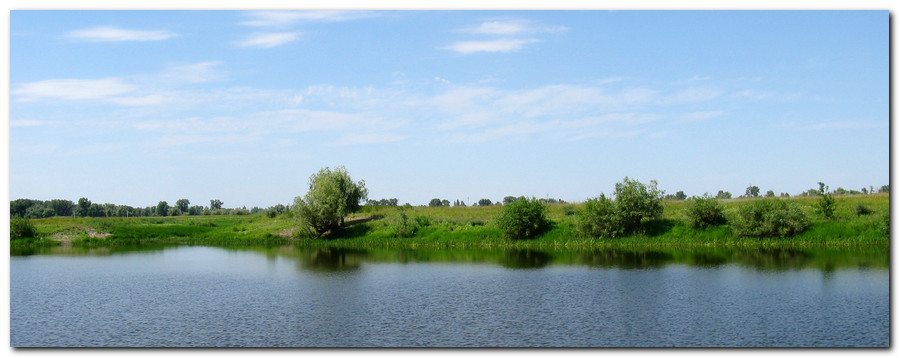 Ранжирование 19 муниципальных программ по объемам бюджетного финансирования в 2021 году за счет средств бюджета Ленинского муниципального района (тыс.рублей).Диаграмма 3	Реализация МП за анализируемый период позволила привлечь кроме бюджета Ленинского муниципального района средства областного бюджета, средства бюджетов городского и сельских поселений, внебюджетные источники.В соответствии с Порядком разработки, реализации и оценки эффективности муниципальных программ Ленинского муниципального района проведен анализ степени соответствия уровня финансовых затрат, запланированных муниципальных программ Ленинского муниципального района и фактических затрат за 2021 год в разрезе всех источников финансирования.	Сумма расходов на реализацию муниципальных программ Ленинского муниципального района в 2021 году за счет всех источников финансирования составила 131898,02 тыс.рублей, при этом 109704,53 тыс.рублей – средства областного бюджета, 20632,74 тыс.рублей – средства бюджета Ленинского муниципального района, 1300,62 тыс.рублей – за счет средств сельских поселений и 260,13 тыс.рублей – за счет внебюджетных средств.Таблица 4Диаграмма 4За 2021 год финансирование муниципальных программ осуществлялось за счет  бюджетных средств. Доля финансирования МП за счет бюджетов всех уровней в общем объеме финансирования составила  100,0 процентов, в том числе: 83,17 процентов – средства областного бюджета, 15,64 процентов – средства бюджета Ленинского муниципального района, 0,99 процентов – за счет средств сельских поселений, внебюджетные средства – 0,20 процентов.Диаграмма 5	В среднем по всем утвержденным на 2021 год муниципальным программам Ленинского муниципального района уровень фактического финансирования от утвержденных ассигнований составил  84,17 процентов, за счет средств бюджета района – 98,62 процентов, областного бюджета – 81,73 процентов, бюджетов сельских поселений – 100,00 процентов, за счет внебюджетных средств – 100,00 процентов. На снижение значения показателя исполнения программ в 2021 году повлияло невыполнение доходной части бюджета Ленинского муниципального района; за счет уменьшения стоимости контрактов и высвобождения свободных лимитов; недобросовестное исполнение подрядной организацией обязательств (судебные разбирательства).	По итогам года процент финансирования муниципальных программ  в размере 100,00 процентов от запланированных к реализации за счет всех источников финансирования составил по следующим программам:«Комплекс мер по созданию безопасных условий для обучающихся и воспитанников в образовательных организациях Ленинского муниципального района»;«Развитие физической культуры и спорта в Ленинском муниципальном районе»;«Организация отдыха и оздоровление детей, проживающих на территории Ленинского муниципального района»;«Профилактика правонарушений на территории Ленинского муниципального района»;«Комплексные меры противодействия злоупотреблению наркотиками и их незаконному обороту в Ленинском муниципальном районе»;«Молодой семье – доступное жилье»;«Профилактика терроризма и экстремизма на территории Ленинского муниципального района»;«Развитие дошкольного образования Ленинского муниципального района».Процент финансирования муниципальных программ в размере от 80,00 до 99,99 процентов от запланированных к реализации за счет всех источников финансирования характеризуется по следующим муниципальным программам:«Развитие системы образования в Ленинском муниципальном районе»;«Программа по энергосбережению и повышению энергетической эффективности Ленинского муниципального района»;«Комплексное  развитие сельских территорий Ленинского муниципального района»;«Капитальное строительство и развитие  социальной сферы Ленинского муниципального района»;Процент финансирования муниципальных программ  в размере от 50,00 до 79,99 процентов от запланированных к реализации за счет всех источников финансирования характеризуется по следующим муниципальным программам:««Развитие агропромышленного комплекса Ленинского муниципального района» бюджет района».Муниципальные программе, по которым отсутствовало  финансирование из бюджета Ленинского муниципального района по причине отсутствия мероприятий, требующих финансовых затрат.«Духовно – нравственное воспитание  граждан в Ленинском муниципальном районе» ; «Развитие территориального общественного самоуправления Ленинского муниципального района»; «Развитие туризма в Ленинском муниципальном районе»;«Развитие и поддержка малого и среднего предпринимательства на территории Ленинского муниципального района»;«Демография»Диаграмма 6	Исходя из анализа реализации МП на территории Ленинского муниципального района, следует отметить, что приоритетными направлениями в 2021 году являются: организация отдыха и оздоровления отдельных категорий детей в каникулярное время, проживающих на территории Ленинского муниципального района; проведение мероприятий по профилактике правонарушений на территории Ленинского муниципального района; по профилактике терроризма и экстремизма на территории Ленинского муниципального района; по комплексным мерам противодействия злоупотреблению наркотиками и их незаконному обороту в Ленинском муниципальном районе; по поддержке в решении жилищной проблемы молодых семей, признанных нуждающимися в улучшении жилищных условий на территории Ленинского муниципального района; по развитию дошкольного образования Ленинского муниципального района; по развитию физической культуры и спорта в Ленинском муниципальном районе; по энергосбережению и повышению энергетической эффективности Ленинского муниципального района.VI. Информация о внесенных изменениях в муниципальные программы	В ходе реализации муниципальных программ за 2021 год в среднем изменения были внесены по каждой программе в среднем 3-4 раза, основанием являлись изменения объема финансирования, целевых показателей, выполнение мероприятий в соответствии с законом Волгоградской области, решениями Ленинской районной Думы, решениями Советов депутатов сельских поселений, реализация национальных проектов.VII.  Оценка эффективности реализации муниципальных программы за 2021 год	Оценка эффективности муниципальных программ по итогам 2021 года проводилась ответственными исполнителями муниципальных программ в соответствии с требованиями, определенными в Порядке, установленном администрацией Ленинского муниципального района. Результаты оценки эффективности муниципальных программ ответственные исполнители представили в составе годового доклада.	Критериями оценки явились:- конкретные результаты, достигнутые за отчетный период;- перечень мероприятий, выполненных и невыполненных (с указанием причин) в установленные сроки;- анализ факторов, повлиявших на ход реализации муниципальной программы;- данные об использовании бюджетных ассигнований и иных средств на выполнение мероприятий; - информацию о внесенных изменениях в муниципальную программу; - информацию для оценки эффективности реализации муниципальной программы.Оценка эффективности проводилась по 19 муниципальным программам. В соответствии с пунктом 7.6. Порядка по итогам проведенной оценкой эффективности  муниципальных программ установлено следующее:Восемь муниципальных программ признается эффективными,  так как числовое значение показателя оценки эффективности реализации муниципальных программ составляет от 80 до 100 баллов:«Организация отдыха и оздоровления отдельных категорий детей в каникулярное время, проживающих на территории Ленинского муниципального района;«Профилактика правонарушений на территории Ленинского муниципального района»;«Профилактика терроризма и экстремизма на территории Ленинского муниципального района»;«Комплексные меры противодействия злоупотреблению наркотиками и их незаконному обороту в Ленинском муниципальном районе»; «Молодой семье – доступное жилье»;«Развитие дошкольного образования Ленинского муниципального района»;«Развитие физической культуры и спорта в Ленинском муниципальном районе»;«Программа по энергосбережению и повышению энергетической эффективности Ленинского муниципального района».Одиннадцать муниципальных программ признается среднеэффективными,  числовое значение показателя оценки эффективности реализации программ составляет от 50 до 80 баллов: «Капитальное строительство и развитие социальной сферы Ленинского муниципального района»;  «Комплексное развитие сельских территорий Ленинского муниципального района»; «Развитие агропромышленного  комплекса  Ленинского муниципального района»;«Повышение безопасности дорожного движения в Ленинском муниципальном районе»; «Развитие и поддержка малого и среднего предпринимательства на территории Ленинского муниципального района»;«Духовно – нравственное воспитание  граждан в Ленинском муниципальном районе»;«Развитие туризма в Ленинском муниципальном районе»;«Развитие территориального  общественного  самоуправления Ленинского муниципального района»;«Развитие системы образования в Ленинском муниципальном районе»;«Комплекс мер по созданию безопасных условий для обучающихся в образовательных организациях  Ленинского муниципального района»; «Демография».На результаты оценки эффективности наибольшее влияние оказали следующие факторы: - недостижение целевых показателей муниципальных программ;- неполное выполнение запланированных мероприятий;- остаток бюджетных ассигнований;-некачественное исполнение подрядчиком обязательств муниципального контракта (судебные разбирательства);- несвоевременность организации закупки товаров, работ, услуг.Перечисленные факторы явились следствием:- непроведение корректировки финансирования мероприятий в соответствии с фактическим финансированием из бюджетов всех уровней по муниципальной программе;- некачественное исполнения своих функций и реализации своих полномочий ответственными исполнителями и соисполнителями муниципальных программ;- невыполнения в полной мере утвержденного Порядка;- недостаточного качества и точности  планирования привлечения средств из бюджетов Ленинского муниципального района, городского и сельских поселений, внебюджетных источников;- отсутствие должного контроля за реализацией муниципальных программ.VIII. Ход реализации муниципальных программ на территории городского и сельских поселений Ленинского муниципального района.На территории городского и сельских поселений Ленинского муниципального района в 2021 году реализованы 16 муниципальных программ, 8 из которых с привлечением средств федерального и областного бюджета. Общий объем запланированных средств составил в анализируемом периоде 87336,51 тыс. рублей. На выполнение программных мероприятий направлено из бюджетов поселений в 2021 году – 41409,19 тыс.рублей или 89,88 процентов к запланированному уровню. В 2021 году в городском и сельских поселениях района привлечены средства областного бюджета в рамках  софинансирования  муниципальных программ 22971,55 тыс.рублей, средства федерального бюджета  - 17996,63 тыс.рублей.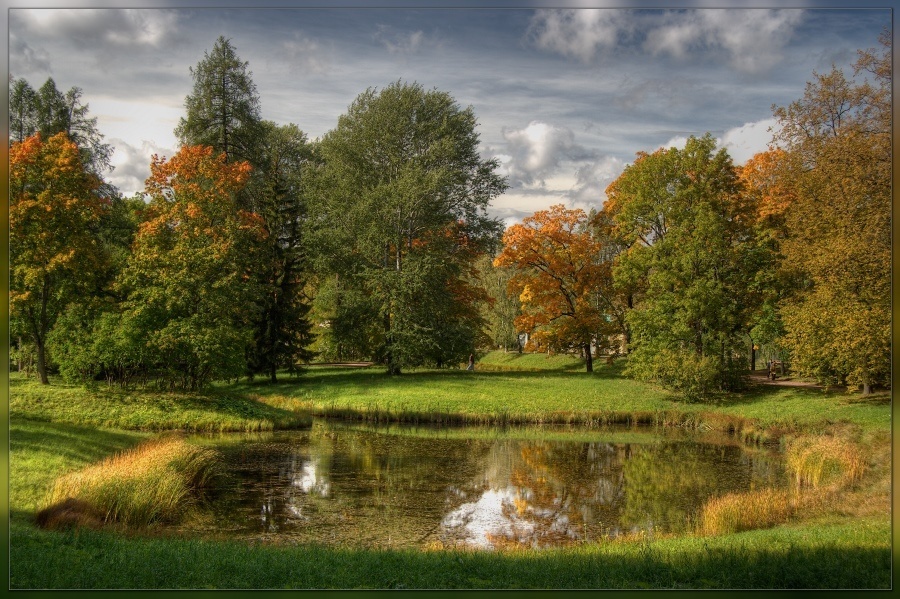 Ранжирование муниципальных программ по объемам бюджетного финансирования в 2021 году (тыс.рублей).Диаграмма  7Исходя из анализа реализации МП на территории муниципальных образований района, следует отметить, что приоритетными направлениями в 2021 году по городскому и сельским поселениям являются: энергосбережение и повышение энергетической эффективности на территории городского поселения город Ленинск Ленинского муниципального района Волгоградской области; сохранение и развитие культуры на территории сельского поселения; развитие культуры в городском поселении г. Ленинск Ленинского муниципального района Волгоградской области, Повышение безопасности дорожного движения на территории муниципального образования, Формирование современной городской среды муниципального образования городское поселение город Ленинск Ленинского муниципального района Волгоградской области.Таким образом, общий объем финансирования муниципальных программ на территории Ленинского муниципального района в целом в 2021 году за счет всех источников финансирования составил 214275,39 тыс. рублей или 87,80 процентов от запланированных объемов средств.	Таблица 5Диаграмма 8IX. Ход реализации ведомственных целевых программ Ленинского муниципального района в 2021 годуЗа период 2021 года на территории Ленинского муниципального района продолжилась тенденция реализации 5 ведомственных целевых программ. Ведомственные целевые программы продолжили реализацию в 2021 году с учетом утвержденных постановлений администрации Ленинского муниципального района: - от  12.09.2017  №  420 «Об утверждении и финансовом обеспечении ведомственной целевой программы «Реализация мероприятий молодежной политики на территории Ленинского муниципального района»; - от 12.09.2017  №  419 «Об утверждении и финансовом обеспечении ведомственной целевой программы «Эколого-просветительная деятельность на территории Ленинского муниципального района»; - приказами отдела по социальной политике администрации Ленинского муниципального района от  30.12.2019  №  146 «Об утверждении ведомственной целевой программы «Мероприятия в области развития физической культуры и спорта по Ленинскому муниципальному району»; - от  30.12.2019  №  147 «Об утверждении и финансовом обеспечении ведомственной целевой программы «Сохранение и развитие культуры Ленинского муниципального района»; - приказом Отдела образования администрации Ленинского муниципального района Волгоградской области от 08.09.2017 г. № 108 «Об утверждении и финансовом обеспечении ведомственных целевых программ на 2018 годи на плановый период до 2024 года» и ряда внесенных изменений, в соответствии с законом Волгоградской области, решениями Ленинской районной Думы, реализацией национальных проектов.Наименование ведомственной целевой программыВ 2021 году объем финансирования за счет средств бюджета Ленинского муниципального района на реализацию ведомственных целевых программ уменьшился на 10706,67 тыс. рублей и составил 96,81 процентов от уровня 2020 года. Таблица 6Диаграмма  9Фактические расходы по ведомственным целевым программам за 2021 год за счет средств бюджета Ленинского муниципального района составили 317981,05 тыс.рублей. Доля расходов по программам в общем объеме расходов бюджета Ленинского муниципального района в 2021 году – 51,09 процентов.Таблица7Диаграмма  10Наибольшую долю финансирования в 2021 году в ведомственных целевых программах занимает ведомственная целевая программа «Развитие образования Ленинского муниципального района» – 95,53 процентов, что составляет 99,50 процентов уровня 2020 года. Данные по другим программам приведены в диаграмме 11.Диаграмма 11В рамках реализации ведомственной целевой программы «Реализация мероприятий молодежной политики на территории Ленинского муниципального района» за 2021 год привлечено к мероприятиям молодежной политики 21403 человек, что в 5,6 раза выше планового показателя;  реализовано 5 проектов в рамках ведомственной программы; проведено 284 мероприятий в сфере молодежной политики; доля молодых людей в возрасте от 14 до 30 лет, принимающих участие в добровольческой деятельности составляет 10 процентов; выпуск продукции информационной направленности составляет 100 единиц.В ходе реализации ведомственной целевой программы «Эколого-просветительная деятельность на территории Ленинского муниципальная района» проведены акции «Очистим планету от мусора», «Чистый берег», в которых приняли участие учащиеся общеобразовательных учреждений, работники предприятий и учреждений района, всего 500 человек. Реализуя ведомственную целевую программу «Мероприятия в области развития физической культуры и спорта в Ленинском муниципальном районе» в целом по Ленинскому муниципальному району выросло количество регулярно занимающихся физической культурой и спортом на 113,23 процентов и соответствует численности 14241 человек. В отчетном году в целом по муниципальному району проведено 103 физкультурно-спортивных мероприятий, по различным видам спорта, таким как: хоккей с шайбой, настольный теннис, волейбол, баскетбол, мини-футбол, шахматы, шашки, армспорт, гиревой спорт, пауэрлифтинг, теннис, волейбол, дартс, футбол. МКУ «Ленинская СШ» проведено мероприятие «Единый урок ГТО», в котором приняли участие 345 человек. Проведено 5 тестовых соревнований по сдаче норм ВФСК ГТО среди различных возрастных групп, в которых приняли участие 400 человек. По результатам данных соревнований 108 человек выполнили норматив на золотой значок. Проведены Всероссийские соревнования «Шиповка юных» - 60 человек и «Президентские состязания» - 90 человек.В рамках реализации ведомственной целевой программы «Развитие образования Ленинского муниципального района» достигнуты следующие целевые показатели: доля лиц, получивших аттестат о среднем (полном) общем образовании, от общего числа выпускников равна 100 процентов; доля детей, охваченных программами дополнительного образования составила 97,67 процентов; доля детей, обучающихся в общеобразовательных организациях  в 2021 году равна  100,00 процентов; доля детей, стоящих на очереди в детский сад – 5,26 процентов; охват детей услугами дошкольного образования в 2021 году составил 43,26 процентов; доля детей в возрасте от 5 до 18 лет, использующих сертификаты дополнительного образования в статусе сертификатов персонифицированного финансирования – 5,5 процентов; доля детей в возрасте от 5 до 18 лет, получающих дополнительное образование с использованием сертификата дополнительного образования, в общей численности детей, получающих дополнительное образование за счет бюджетных средств – 100,00 процентов.В 2020 году достигнуты плановые значения целевых показателей ведомственной целевой программы «Сохранение и развитие культуры Ленинского муниципального района», а, именно: посещаемость муниципального бюджетного учреждения культуры «Ленинский районный музей» - 0,22 посещений на одного жителя; количество выставочных проектов муниципального бюджетного учреждения культуры «Ленинский районный музей» - 7 единиц; активность использования библиотечных фондов 2,4 процентов; доля библиографических записей, внесенных в электронный каталог составляет – 0,9 процентов; обновляемость библиотечного фонда – 0,13 процентов; количество организованных культурных мероприятий для детей (музеи, парки, культурно-досуговые и театрально-концертные учреждения) уменьшилось  до 695 единиц. Одновременно с реализацией ведомственных целевых программ, финансируемых из бюджета Ленинского муниципального района, 5 ведомственных целевых программ финансировались из бюджетов городского и сельских поселений. На данные цели из бюджетов направлено 22966,61 тыс.рублей или 94,91 процентов к плановым назначениям.Таким образом, общий объем финансирования ВЦП на территории Ленинского муниципального района в целом в 2020 году за счет всех источников финансирования составил 340947,66 тыс. рублей или 98,02 процентов от запланированных объемов средств.Таблица 8Диаграмма 12X. Предложения и рекомендации по совершенствованию дальнейшей реализации муниципальных программ Ленинского муниципального районаПо итогам 2021 года реализации муниципальных программ и ведомственных целевых программ Ленинского муниципального района, и подведения основных результатов их реализации  следует отметить, что для ответственных исполнителей и соисполнителей муниципальных программ  и ведомственных целевых программ был трудным в рамках финансового обеспечения и работы с подрядными организациями.  По итогам проведенного анализа о ходе реализации программ, в целях повышения эффективности их реализации, а также повышенным вниманием со стороны контрольных органов, отделом экономики администрации Ленинского муниципального района выработаны предложения и рекомендации по дальнейшей реализации муниципальных программ следующего содержания:1. Повысить ответственность исполнителей и соисполнителей муниципальных и ведомственных целевых программ, а, именно:- обеспечить выполнение целевых показателей и мероприятий программ в запланированных объемах;- своевременное проведение корректировки мероприятий и значений целевых показателей в соответствии с фактическим финансированием;- обеспечить своевременное  и качественное предоставление ежеквартальных отчетов и годовых докладов о ходе реализации муниципальных и ведомственных целевых программ;- продолжить работу по обеспечению системной деятельности по своевременному заключению соглашений между ответственными исполнителями муниципальных программ и органами исполнительной власти Волгоградской области, органами  местного самоуправления о намерении участия в муниципальных программах Ленинского муниципального района по основным параметрам программ: возможные сроки реализации программ, сроки выполнения программных мероприятий, объемы и источники финансирования, выполнение целевых показателей;- обеспечить качество, точность планирования привлеченных средств (федеральных, областных, внебюджетных) и расходования бюджетных средств;- обеспечить своевременное утверждение (внесение изменений)  в планы-графики реализации муниципальных программ и ведомственных целевых программ;- обеспечить строгий контроль за реализацией программных мероприятий и объемами финансирования.2. Провести работу по повышению эффективности реализации отдельных муниципальных программ, ведомственных целевых программ с целью достижения эффективности муниципальных программ.3. Учесть результаты реализации и оценку эффективности муниципальных программ Ленинского муниципального района за 2021 год при осуществлении корректировки муниципальных программ на 2022-2024 годы.4. Обеспечить приоритетное финансирование (софинансирование) мероприятий муниципальных программ Ленинского муниципального района за счет средств федерального, областного бюджетов и внебюджетных источников путем участия в реализации федеральных и областных государственных программ, муниципальных и приоритетных проектов Ленинского муниципального района, а также приоритетных проектов Волгоградской области в рамках реализации национальных проектов.5. При формировании муниципальных программ ответственным исполнителям и соисполнителям муниципальных программ следует учитывать основные параметры государственных программ, национальных проектов Российской Федерации и региональных проектов Волгоградской области.6. Своевременно осуществлять мониторинг реализации  муниципальных программ и ведомственных целевых программ, предусмотрев дисциплинарную ответственность за их необоснованное неисполнение.7. Продолжить работу по своевременному обеспечению регистрации муниципальных программ, ведению мониторинга отчетности и контроля в федеральном государственном реестре документов стратегического планирования в соответствии с пунктом 4 Постановления Правительства Российской Федерации от 25.06.2015 № 631 «О порядке государственной регистрации документов стратегического планирования и ведения федерального государственного реестра документов стратегического планирования» и контролю регистрации муниципальных программ».8. Обеспечить общественное обсуждение проектов муниципальных программ в соответствии с порядком, установленным администрацией Ленинского муниципального района.Исполнитель: Чурзина Светлана Петровна,(84478)4-12-49ГодыКоличество муниципальных программУтвержденный объем бюджетных ассигнований за счет средств бюджета Ленинского муниципального района (тыс.рублей)20211920921,89«Комплекс мер по созданию безопасных условий для обучающихся и воспитанников в образовательных организациях Ленинского муниципального района» 5872,07«Развитие системы образования в Ленинском муниципальном районе»4789,88«Капитальное строительство и развитие  социальной сферы Ленинского муниципального района» 3261,71«Повышение безопасности дорожного движения в Ленинском муниципальном районе»2984,07«Комплексное  развитие сельских территорий Ленинского муниципального района " 1269,36«Молодой семье – доступное жилье»966,67«Развитие агропромышленного комплекса Ленинского муниципального района» 735,50«Организация отдыха и оздоровление детей, проживающих на территории Ленинского муниципального района»345,62«Программа по энергосбережению и повышению энергетической эффективности Ленинского муниципального района»174,05«Развитие дошкольного образования Ленинского муниципального района» 128,71«Развитие физической культуры и спорта в Ленинском муниципальном районе»90,10«Профилактика терроризма и экстремизма на территории Ленинского муниципального района»9,00«Комплексные меры противодействия злоупотреблению наркотиками и их незаконному обороту в Ленинском муниципальном районе»4,00 «Профилактика правонарушений на территории Ленинского муниципального района»2,00 «Развитие территориального общественного самоуправления Ленинского муниципального района» 0,00«Демография»0,00«Духовно – нравственное воспитание  граждан в Ленинском муниципальном районе» 0,00«Развитие и поддержка малого и среднего предпринимательства на территории Ленинского муниципального района» 0,00«Развитие туризма в Ленинском муниципальном районе»0,00Источники финансирования МПФактические расходы в 2021 году, тыс.рублейУровень финансовых затрат, %Областной бюджет109 704,5383,17Бюджет района20 632,7415,64Бюджеты сельских поселений1 300,620,99Внебюджетные средства260,130,20ВСЕГО:131 898,02100,00Источники финансирования МПУтверждено на 2021 год, тыс.рублейФактически исполнено2010 год, тыс.рублейпроцент выполнения, %Федеральный бюджет17 996,6317 996,63100,00Областной бюджет157 495,55132 676,0884,24Бюджет района20 921,8920 632,7498,62Бюджеты городского и сельских поселений47 372,3442 709,8190,16Внебюджетные средства260,13260,13100,00ВСЕГО:244 046,54214 275,3987,80Год Утвержденный объем расходов бюджета Ленинского муниципального района (тыс.рублей)Утвержденные объемы бюджетных ассигнований за счет средств бюджета района на реализацию ВЦП (тыс.рублей)% от бюджета района2021655557,10323632,5949,37Год Общий фактический объем расходов бюджета Ленинского муниципального района, (тыс.рублей)Фактические расходы бюджета Ленинского муниципального района на реализацию  ведомственных целевых программ (тыс.рублей)% от бюджета района2021622333,24317981,0551,09Источники финансирования ВЦПУтверждено на 2021 год, тыс.рублейФактически исполнено2021год, тыс.рублейПроцент выполнения, %За счет федерального бюджета0,000,00За счет средств областного бюджета 235 186,58230 359,6397,95Бюджет района88 446,0187 621,4299,07Бюджеты городского и сельских поселений1 247,33980,6778,62Внебюджетные средства24 199,3022 966,6194,91Иные межбюджетные трансферты из бюджетов поселений324 879,92318 961,7298,18ВСЕГО:673 959,14660 890,0598,06